ФЕДЕРАЛЬНОЕ ГОСУДАРСТВЕННОЕ БЮДЖЕТНОЕ ОБРАЗОВАТЕЛЬНОЕ УЧРЕЖДЕНИЕ ВЫСШЕГО ОБРАЗОВАНИЯ«ДАГЕСТАНСКИЙ ГОСУДАРСТВЕННЫЙ МЕДИЦИНСКИЙ УНИВЕРСИТЕТ» МИНИСТЕРСТВА ЗДРАВООХРАНЕНИЯ РОССИЙСКОЙ ФЕДЕРАЦИИ ИНСТИТУТ ДОПОЛНИТЕЛЬНОГО ПРОФЕССИОНАЛЬНОГО ОБРАЗОВАНИЯ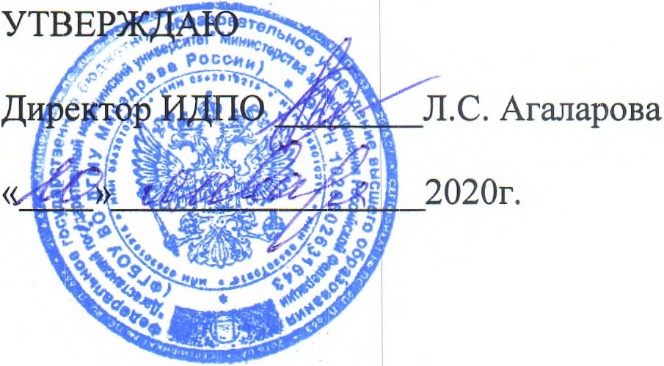 РАБОЧИЕ ПРОГРАММЫ УЧЕБНЫХ МОДУЛЕЙДОПОЛНИТЕЛЬНОЙ  ПРОФЕССИОНАЛЬНОЙ ПРОГРАММЫПОВЫШЕНИЯ КВАЛИФИКАЦИИ ВРАЧЕЙПО СПЕЦИАЛЬНОСТИ «ТЕРАПИЯ»Тема: «ТЕРАПИЯ»(СРОК ОСВОЕНИЯ 144 АКАДЕМИЧЕСКИХ ЧАСА)РАБОЧИЕ ПРОГРАММЫ УЧЕБНЫХ МОДУЛЕЙРабочая программа учебного модуля 1. Фундаментальные дисциплиныРабочая программа учебного модуля 2 "Специальные дисциплины"Раздел 2.1 Общественное здоровье и здравоохранениеРаздел 2.2. Болезни органов дыханияРаздел 2.3Болезни ССС	Раздел 2.4. Болезни органов пищеварения	Раздел 2.5. Болезни почекРаздел 2.6.Болезни органов кроветворенияРаздел 2.7. Ревматические болезниРаздел 2.8 Эндокринные болезниРаздел 2.9  Интенсивная терапия и реанимация в клинике внутренних болезнейРаздел 2.10.  Немедикаментозные методы леченияРаздел 2.11.  Клиническая фармакологияРабочая программа учебного модуля 3 "Смежные дисциплины" Раздел 3.1ФтизиатрияРаздел 3.2 Инфекционные болезниРаздел 3.3 Онкология.КодНаименование разделов, тем, элементов, подэлементови.т.д.1.1Раздел 1.  Нормальная физиология различных систем и органов1.2Раздел 2. Патофизиология различных систем организма при патологии отдельных органов и систем1.3Раздел 3. Патологическая анатомия1.3.1Тема 1.Патологическая анатомия при различных заболеваниях системы кровообращения1.3.2Тема 2. Патологическая анатомия при заболеваниях органов дыхания1.3.3Тема 3.Патологическая анатомия при гастроинтерстицинальных заболеваниях1.3.4Тема 4.Патологическая анатомия при патологии мочевыделения1.3.5Тема 5.Патологическая анатомия при врожденных аномалиях развития органов и систем1.4Раздел 4. Биохимия, клиническая и лабораторная диагностика 1.4.1Тема1. Биохимия человека, понятие норма и патология1.4.2Тема2. Биохимические основы патологии при внутренних болезнях1.4.3Тема3. Методики оценки различных биохимических процессов в клинике и эксперименте1.4.4Тема 4. Биохимические механизмы действия различных лекарственных средствКодНаименование тем, элементов2.1.1Тема 1. Общественное здоровье и здравоохранение в современных условиях2.1.1.1Элемент 1. Развитие первичной медико-санитарной помощи, совершенствование профилактики заболеваний2.1.1.2Элемент 2. Повышение доступности и качества специализированной, в том числе высокотехнологичной медицинской помощи2.1.1.3Элемент 3. Формирование здорового образа жизни2.1.1.4Элемент 4. Понятие “Здоровье”: Индивидуальное и общественное здоровье, факторы, влияющие на здоровье, ресурсы и потенциал здоровья, культура и социальная обусловленность здоровья.2.1.1.5Элемент 5. Гигиеническое воспитание населения, формирование здорового образа жизни и ответственного отношения к здоровью по отдельным аспектам охраны здоровья.2.1.2Тема 2. Медицинская статистика2.1.2.1Элемент1. Методика статистического исследования2.1.2.2Элемент 2. Предмет и методы санитарной статистики2.1.2.3Элемент 3. Организация статистического исследования2.1.2.4Элемент 4. Относительные величины2.1.2.5Элемент 5. Средние величины и их использование в практике здравоохранения2.1.2.6Элемент 6. Оценка достоверности2.1.2.7Элемент 7. Корреляционный анализ2.1.2.8Элемент  8. Анализ динамических рядов2.1.2.9Элемент  9. Статистика здоровья населения2.1.2.10Элемент 10. Состояние здоровья населения и его параметры2.1.2.11Элемент  11. Значение демографической статистики для планирования и управления здравоохранением2.1.2.12Элемент 12. Медицинские аспекты смертности и изучение причин смерти с использованием МКБ 102.1.2.13Элемент 13. Методика изучения различных видов заболеваемости с использованием МКБ 102.1.2.14Элемент 14. Анализ деятельности участкового, подросткового и цехового терапевта2.1.3Тема 3. Организация лечебно-профилактической помощи взрослому населению и подросткам в амбулаторных условиях.2.1.3.1Элемент 1.Организация амбулаторно-поликлинической помощи городскому взрослому населению2.1.3.2Элемент 2. Организация работы отделений поликлиник2.1.3.3Элемент 3. Состояние участковой службы и пути ее улучшения (организация службы врачей – общественные проверки и ответственность врача)2.1.3.4Элемент 4. Организация работы заведующего отделением2.1.3.5Элемент 5. Система взаимосвязи поликлиники со стационаром, станцией скорой медицинской помощи и другими учреждениями здравоохранения2.1.4Тема 4. Организация лечебно-профилактической помощи  взрослому населению и подросткам в стационарных условиях.2.1.4.1Элемент 1. Современное состояние больничной помощи и перспективы ее развития2.1.4.2Элемент 2. Профессионально-должностные требования для медицинского персонала2.1.4.3Элемент 3.  Организация работы дневных стационаровКодНаименование тем, элементов2.2.1Тема 1. Обследования больных с заболеваниями органов дыхания.2.2.1.1Элемент 1.Оценка данных физикального обследования2.2.1.2Элемент 2. Оценка данных лабораторных методов исследования:2.2.1.2.1Подэлемент 1. Общего анализа крови2.2.1.2.2Подэлемент 2. Биохимических исследований крови2.2.1.2.3Подэлемент 3. Иммунологических исследований крови2.2.1.2.4Подэлемент 4. Общего анализа мокроты2.2.1.2.5Подэлемент  5. Бактериологического исследования мокроты2.2.1.2.6Подэлемент 6. Цитологического исследования мокроты2.2.1.2.7Подэлемент 7. Исследования лаважной жидкости2.2.1.2.8Подэлемент 8. Иммунологическое исследование мокроты2.2.1.2.9Подэлемент 9. Общего анализа мочи2.2.1.3Элемент 3. Оценка инструментальных методов исследования2.2.1.3.1Подэлемент 1. Рентгеноскопии2.2.1.3.2Подэлемент 2. Рентгенографии2.2.1.3.3Подэлемент 3. Томографии2.2.1.3.4Подэлемент 4. Компьютерной томографии2.2.1.3.5Подэлемент 5. Бронхографии2.2.1.3.6Подэлемент 6. ЭКГ2.2.1.3.7Подэлемент 7. ЭХО-КГ2.2.1.3.8Подэлемент 8. Катетеризации правого желудочка, легочной артерии2.2.1.3.9Подэлемент9. Магнитно-резонансной томографии2.2.1.3.10Подэлемент 10. Функции внешнего дыхания (фармакологических проб)2.2.1.3.11Подэлемент 11. Спирографии2.2.1.3.12Подэлемент 12. Общей плетизмографии2.2.1.3.13Подэлемент 13. Пневмотахографии2.2.1.3.14Подэлемент 14. Пневмотахометрии2.2.1.3.15Подэлемент 15. Пикфлуометрии2.2.1.3.16Подэлемент 16. Определения диффузионной способности легких2.2.1.3.17Подэлемент 17. Кислотно-основного состояния (КОС)2.2.1.3.18Подэлемент 18. Радиоизотопного исследования2.2.1.3.19Подэлемент 19. Бронхоскопии с биопсией2.2.1.3.20Подэлемент 20. Чрескожной биопсии плевры2.2.1.3.21Подэлемент 21. Медиастиноскопии с биопсией2.2.2Тема 2. Бронхит2.2.2.1Элемент 1. Бронхит острый2.2.2.1.1Подэлемент 1. Этиология2.2.2.1.2Подэлемент 2. Патогенез2.2.2.1.3Подэлемент 3. Классификация2.2.2.1.4Подэлемент 4. Клиника2.2.2.1.5Подэлемент 5. Лабораторная и функциональная диагностика2.2.2.1.6Подэлемент 6. Лечение2.2.2.1.7Подэлемент 7. Профилактика2.2.2.1.8Подэлемент 8. Диспансеризация реконвалесцентов2.2.2.2Элемент 2.Бронхит хронический. Определение понятия и распространенность.2.2.2.2.1Подэлемент 1. Этиология. Патогенез. Патоморфология. Классификация. Лабораторная, функциональная и рентгенографическая диагностика. Клиника ХОБЛ. Клиника необструктивных бронхитов. Осложнения хронического бронхита. Особенности течения заболевания в различных возрастных группах.2.2.2.2.2Подэлемент 2. Формулировка диагноза2.2.2.2.3Подэлемент 3. Дифференциальная диагностика хронических бронхитов с бронхиальной астмой и с другими заболеваниями. Показания к диагностической бронхоскопии и бронхографии.2.2.2.2.4Подэлемент 4. Лечение хронического бронхита: антибактериальными препаратами, бронхолитиками, отхаркивающимисредствами, противовоспалительными средствами. Физиотерапевтическое лечение. Позиционный дренаж. Аэрозольная терапия. Санационная  бронхоскопия. Рефлексотерапия.2.2.2.2.5Подэлемент 5.Показания к стационарному лечению2.2.2.2.6Подэлемент 6.Реабилитация больных хроническими бронхитами2.2.2.2.7Подэлемент 7. Профилактика хронических бронхитов: первичная, вторичная2.2.2.2.8Подэлемент 8.Экспертиза временной нетрудоспособности2.2.2.2.9Подэлемент 9.Методика диспансерного наблюдения за больными хроническим бронхитом2.2.3Тема 3. Пневмония2.2.3.1Элемент 1. Этиология2.2.3.2Элемент 2. Факторы риска2.2.3.3Элемент 3. Патогенез2.2.3.4Элемент 4. Патоморфология2.2.3.5Элемент 5. Классификация2.2.3.5.1Подэлемент 1. Внебольничные (первичные) пневмонии2.2.3.5.2Подэлемент 2. Госпитальные (назокомиальные аспирационные). 2.2.3.5.3Подэлемент 3. Атипичные2.2.3.5.4Подэлемент 4. Пневмония при иммунодефиците2.2.3.6Элемент 6. Клиника пневмоний различной этиологии2.2.3.6.1Подэлемент 1. Пневмококковая2.2.3.6.2Подэлемент 2. Стафилококковая2.2.3.6.3Подэлемент 3. Стрептококковая2.2.3.6.4Подэлемент 4. Фридлендера (Клебсиелла)2.2.3.6.5Подэлемент 5. Микоплазменная2.2.3.6.6Подэлемент 6. Легионеллезная и др.2.2.3.6.7Подэлемент 7. Вирусная2.2.3.7Элемент 7. Диагностика лабораторная, функциональная, рентгенологическая2.2.3.8Элемент 8. Особенности течения пневмоний в различных возрастных группах. 2.2.3.9Элемент 9. Осложнения2.2.3.10Элемент 10. Формулировка диагноза2.2.3.11Элемент 11. Дифференциальный диагноз2.2.3.12Элемент 12.  Лечение пневмоний2.2.3.12.1Подэлемент 1. Медикаментозное2.2.3.12.2Подэлемент 2. Антибактериальная терапия (этиотропная, эмпирическая)2.2.3.12.3Подэлемент 3.Дезинтоксикационная2.2.3.12.4Подэлемент 4. Восстановление дренажных функций (разжижающее мокроту, отхаркивающая)2.2.3.12.5Подэлемент 5. Бронхолитики2.2.3.12.6Подэлемент 6. Противовоспалительные средства2.2.3.12.7Подэлемент 7. Иммунолодулирующие2.2.3.12.8Подэлемент 8. Симптоматическая терапия (сосудистые, антиоксиданты, коррекция нарушений микроциркуляции и др.)2.2.3.12.9Подэлемент 9.Немедикаментозные методы лечения (санационная бронхоскопия, назотрахеальная катетеризация, плазмаферез, низкоинтенсивные лазеры, физиотерапевтические методы и др.)2.2.3.12.10Подэлемент 10. Особенности лечения пневмонии в различных возрастных группах2.2.3.13Элемент 13. Профилактика пневмоний2.2.3.14Элемент 14. Диспансеризация  перенесших пневмонию2.2.3.15Элемент 15. МСЭ2.2.4Тема 4. Бронхиальная астма2.2.4.1Элемент 1.  Определение понятия бронхиальная астма2.2.4.2Элемент 2. Этиология2.2.4.3Элемент 3. Биологические дефекты у здоровых людей, роль наследственности2.2.4.4Элемент 4. Классификация2.2.4.5Элемент 5. Патогенез основных форм2.2.4.6Элемент 6.Клинические особенности бронхиальной астмы2.2.4.6.1Подэлемент 1. Атопическая2.2.4.6.2Подэлемент 2. Инфекционно-зависимая2.2.4.6.3Подэлемент 3. Аспириновая2.2.4.6.4Подэлемент 4. Синдром физического усилия2.2.4.6.5Подэлемент 5. Ваготоническая2.2.4.7Элемент 7. Диагностика бронхиальной астмы, специфическая, функциональная; провокационные и медикаментозные пробы)2.2.4.8Элемент 8. Лечение бронхиальной астмы2.2.4.8.1Подэлемент 1. Лечебные программы при различных патогенетических вариантах бронхиальной астмы2.2.4.8.2Подэлемент 2. Специфическая терапия (гипосенсибилизация, десенситизация, иммуносорбция, цитаферез)2.2.4.8.3Подэлемент 3. Медикаментозная терапия2.2.4.8.4Подэлемент 4. Базисная противовоспалительная2.2.4.8.5Подэлемент 5. Бронходилататоры2.2.4.8.6Подэлемент 6. Лечение приступа бронхиальной астмы 2.2.4.8.7Подэлемент 7. Немедикаментозные методы лечения бронхиальной астмы (рефлексотерапия, спелеотерапия, лазеротерапия и др.)2.2.4.8.8Подэлемент 8. Ступенчатая терапия бронхиальной астмы2.2.4.9Элемент 9. Астма-шкала2.2.4.10Элемент 10. Астматическое состояние2.2.4.10.1Подэлемент 1. Клиника2.2.4.10.2Подэлемент 2. Лечение2.2.4.11Элемент 11. Особенности течения бронхиальной астмы в различных возрастных группах2.2.4.12Элемент 12. Предастма (определение понятия «диспансеризация»)2.2.4.13Элемент 13. Диспансеризация больных бронхиальной астмой2.2.4.14Элемент 14. МСЭ2.2.5Тема 5. Болезни плевры2.2.5.1Элемент 1. Этиология2.2.5.2Элемент 2. Патогенез2.2.5.3Элемент 3. Классификация2.2.5.4Элемент 4. Диагностика функциональная и рентгенологическая2.2.5.5Элемент 5. Клиника плевритов различной этиологии2.2.5.5.1Подэлемент 1. Сухих2.2.5.5.2Подэлемент 2. Экссудативных2.2.5.5.3Подэлемент 3. Особенности клиники и зависимости от этиологии2.2.5.6Элемент 6. Эмпиема плевры2.2.5.7Элемент 7. Этиология и патогенез2.2.5.8Элемент 8. Клиника2.2.5.9Элемент 9. Лечение2.2.5.10Элемент 10. Дифференциальная диагностика экссудата2.2.5.10.1Подэлемент1. Техника пункции2.2.5.10.2Подэлемент  2. Оценка экссудата2.2.5.11Элемент 11. Лечение плевритов2.2.5.11.1Подэлемент 1. Консервативное2.2.5.11.2Подэлемент2. Хирургическое2.2.5.11.3Подэлемент3. Санаторно-курортное2.2.5.12Элемент 12. Диспансеризация реконвалесцентов2.2.5.13Элемент 13. МСЭ2.2.6Тема 6. Легочная гипертензия2.2.6.1Элемент 1.Определение понятия «легочное сердце»2.2.6.2Элемент 2. Этиология2.2.6.3Элемент 3. Патогенез, функциональные классы хронического легочного сердца2.2.6.4Элемент 4. Классификация2.2.6.5Элемент 5. Острая легочная гипертензия2.2.6.5.1Подэлемент1. При тромбоэмболии легочной артерии (ТЭЛА)2.2.6.5.2Подэлемент 2. Затянувшемся приступе бронхиальной астмы2.2.6.5.3Подэлемент3. Тяжелой пневмонии2.2.6.5.4Подэлемент4. Пневмотораксе2.2.6.6Элемент 6. Клиника различных вариантов хронического и подострого легочного сердца2.2.6.6.1Подэлемент 1.Бронхолегочного2.2.6.6.2Подэлемент2. Васкулярного2.2.6.6.3Подэлемент3. Торакодиафрагмального2.2.6.7Элемент 7. Компенсированное легочное сердце2.2.6.8Элемент 8. Декомпенсированное легочное сердце2.2.6.9Элемент 9. Стадии сердечной недостаточности при легочном сердце2.2.6.10Элемент 10. Лечение хронического легочного сердца2.2.6.10.1Подэлемент 1.Лечение основного заболевания2.2.6.10.2Подэлемент 2. Лечения недостаточности кровообращения2.2.6.10.3Подэлемент 3. Особенности лечения больных в пожилом, старческом, подростковом возрасте2.2.6.10.4Подэлемент 4. Особенности ведения больных в амбулаторных условиях2.2.6.10.5Подэлемент 5. Санаторно-курортное лечение больных хроническим легочным сердцем2.2.6.11Элемент 11. Профилактика легочного сердца у подростков, в пожилом и старческом возрасте2.2.6.11.1Подэлемент 1.Первичная 2.2.6.11.2Подэлемент2. Вторичная2.2.6.12Элемент 12. Прогноз2.2.6.13Элемент 13. Реабилитация больных с легочным сердцем 2.2.6.14Элемент 14. МСЭКодНаименование тем, элементов2.3.1Тема 1. Ишемическая болезнь сердца (ИБС)2.3.1.1Элемент 1. Определение понятия ИБС2.3.1.2Элемент 2. Этиология2.3.1.3Элемент 3. Патогенез2.3.1.4Элемент 4. Патоморфология2.3.1.5Элемент 5. Эпидемиология2.3.1.6Элемент 6. Факторы риска2.3.1.7Элемент 7. Классификация ИБС по ВОЗ2.3.1.8Элемент 8. Клинические формы стенокардии2.3.1.9Элемент 9. Стенокардия, определение понятия, клиника2.3.1.10Элемент 10. Стенокардия напряжения, клиника, классификация2.3.1.10.1Подэлемент 1.  Впервые возникшая стенокардия и варианты ее течения2.3.1.10.2Подэлемент 2. Спонтанная (вариантная) стенокардия Принцметала2.3.1.10.3Подэлемент 3. Безболевая ишемия миокарда2.3.1.11Элемент 11. Понятия «стабильная» и «нестабильная» стенокардия2.3.1.11.1Подэлемент 1.Понятия «острый коронарный синдром»2.3.1.11.2Подэлемент 2. Варианты нестабильной стенокардии2.3.1.11.3Подэлемент 3. Промежуточный коронарный синдром («оглушенный» миокард)2.3.1.12Элемент 12. Дифференциальный диагноз стенокардии с болями в грудной клетке другой этиологии2.3.1.13Элемент 13. Постинфарктный кардиосклероз2.3.1.14Элемент 14. Безболевые и аритмические формы ИБС (аритмический вариант и сердечная недостаточность)2.3.1.15Элемент 15. Внезапная смерть при ИБС2.3.1.15.1Подэлемент 1. Факторы риска внезапной смерти2.3.1.15.2Подэлемент2. Предвестники первичной фибрилляции желудочков у больных ИБС2.3.1.15.3Подэлемент 3. Профилактика внезапной смерти у больных ИБС2.3.1.16Элемент 16. Современные методы диагностики ИБС2.3.1.16.1Подэлемент 1.Клинические методы2.3.1.16.2Подэлемент 2. Электрокардиография покоя2.3.1.16.3Подэлемент 3. Функциональные ЭКГ пробы2.3.1.16.4Подэлемент 4. ЭКГ-мониторирование2.3.1.16.5Подэлемент5. Эхокардиография2.3.1.16.6Подэлемент6. Стресс-эхокардиография2.3.1.16.7Подэлемент7. Инструментальные инвазивные методы (тесты) чреспищеводной стимуляции)2.3.1.16.8Подэлемент8. Рентгеноконтрастные и внутрисердечные методы (селективнаякоронароангиография, вентрикулография, манометрия)2.3.1.16.9Подэлемент 9. Радиоизотопные методы исследования (сцинтиграфия миокарда, радионуклиднаявентрикулография)2.3.1.16.10Подэлемент 10. Лабораторная диагностика (липидный, углеводный, белковый обмен) свертывающая и антисвертывающая система крови2.3.1.17Элемент 17.Особенности лечения различных вариантов ИБС2.3.1.18Элемент 18. Профилактика2.3.1.19Элемент 19. Реабилитация больных ИБС2.3.1.20Элемент 20. Диспансеризация2.3.1.21Элемент 21.МСЭ2.3.2Тема 2. Инфаркт миокарда2.3.2.1Элемент 1. Определение понятия «инфаркт миокарда»2.3.2.2Элемент 2. Этиология и патогенез2.3.2.3Элемент 3. Причины локального прекращения или резкого уменьшения коронарного кровотока2.3.2.3.1Подэлемент 1. Атеросклероз коронарных артерий2.3.2.3.2Подэлемент 2. Тромботическая окклюзия2.3.2.3.3Подэлемент 3. Спазм коронарных артерий2.3.2.3.4Подэлемент 4. Роль повреждения интимы2.3.2.3.5Подэлемент 5. Роль тромбоцитов2.3.2.3.6Подэлемент 6. Роль нейрогенных и гуморальных факторов2.3.2.4Элемент 4. Патофизиологические и патанатомические изменения после локального прекращения коронарного кровотока2.3.2.4.1Подэлемент 1.Электрофизиологические нарушения2.3.2.4.2Подэлемент 2. Нарушение сократимости2.3.2.4.3Подэлемент 3. Некроз миокарда2.3.2.5Элемент 5. Клиника и диагностика инфаркта миокарда2.3.2.5.1Подэлемент 1. Варианты клинического течения2.3.2.5.2Подэлемент 2. Крупноочаговый (в т.ч. трансмуральный)2.3.2.5.3Подэлемент 3. Мелкоочаговый2.3.2.5.4Подэлемент 4. Рецидивирующий2.3.2.5.5Подэлемент 5. Повторный2.3.2.5.6Подэлемент 6. Особенности течения в зависимости от локализации2.3.2.6Элемент 6.Эхокардиография2.3.2.7Элемент 7. Изменения ЭКГ2.3.2.7.1Подэлемент 1. Типичные изменения ЭКГ2.3.2.7.2Подэлемент 2. Изменения ЭКГ, допускающие различную интерпретацию2.3.2.7.3Подэлемент 3. Сложные случаи трактовки ЭКГ2.3.2.8Элемент  8. Изменение активности ферментов сыворотки крови2.3.2.8.1Подэлемент 1. Кардиоселективные изоферменты2.3.2.8.2Подэлемент 2. Характерная динамика активности основных ферментов2.3.2.9Элемент 9. Дополнительные методы диагностики инфаркта миокарда2.3.2.9.1Подэлемент 1. Изменения периферической крови2.3.2.9.2Подэлемент 2. Радионуклидные методы2.3.2.9.3Подэлемент 3. Рентгенологические методы2.3.2.9.4Подэлемент 4. Рентгенография грудной клетки2.3.2.9.5Подэлемент 5. Показания к коронароангиографии2.3.2.9.6Подэлемент 6. Показания к вентрикулографии2.3.2.10Элемент 10. Лечение «неосложненного» инфаркта миокарда2.3.2.10.1Подэлемент 1. Общие принципы лечения2.3.2.10.2Подэлемент 2. Купирование ангинозного приступа и его эквивалентов2.3.2.10.3Подэлемент 3. Лечение и профилактика нарушений ритма2.3.2.10.4Подэлемент 4. Антикоагулянтная и тромболитическая терапия2.3.2.10.5Подэлемент 5. Возможности лекарственных воздействий с целью ограничения размеров инфаркта миокарда2.3.2.10.6Подэлемент 6. Профилактика тромбоэмболических осложнений, антиагрегатная терапия, непрямые антикоагулянты2.3.2.10.7Подэлемент 7. ЛФК и госпитальная стадия физической реабилитации2.3.2.10.8Подэлемент 8. Ранняя активизация больных2.3.2.11Элемент 11. Хирургические методы лечения инфаркта миокарда2.3.2.11.1Подэлемент 1.Транслюминальная ангиопластика, показания и тактика2.3.2.11.2Подэлемент 2. Аорто-коронарное шунтирование2.3.2.11.3Подэлемент 3. Стентирование2.3.2.12Элемент 12. Диагностика и лечение осложнений инфаркта миокарда2.3.2.12.1Подэлемент 1. Нарушение ритма и проводимости: пароксизмальные тахикардии, экстрасистолии,мерцательная аритмия, фибрилляция желудочков, брадиаритмии и нарушения проводимости (синоатриальные и атриовентрикулярные блокады, СССУ). МЭС.2.3.2.12.2Подэлемент 2. Острая недостаточность кровообращения: Роль неинвазивныхи инвазивных методов контроля за гемодинамикой. Острая левожелудочковая недостаточность (сердечная астма, отек легких). Кардиогенный шок и его варианты.2.3.2.12.3Подэлемент 3. Другие осложнения инфаркта миокарда: Разрывы сердца, эпистенокардитический перикардит, аневризма сердца, тромбоэндокардит, тромбоэмболические осложнения. Парез желудочно-кишечного тракта, эрозии и язвы желудочно-кишечного тракта. Острая атония мочевого пузыря. Застойная пневмония. Постинфарктный синдром. Личностные расстройства.2.3.2.13Элемент 4. Профилактика инфаркта миокарда и реабилитация больных инфарктом миокарда2.3.2.13.1Подэлемент 1. Первичная профилактика: раннее выявление и коррекция факторов риска ИБС, раннее выявление и лечение ИБС2.3.2.13.2Подэлемент 2. Вторичная профилактика: эффективное лечение ИБС и реабилитация больных после инфаркта миокарда. Современные возможности медикаментозной профилактики повторных инфарктов миокарда. Хирургическое лечение.2.3.2.14Элемент 14. Реабилитация больных инфарктом миокарда2.3.2.14.1Подэлемент 1. Стационарный этап реабилитации больных инфарктом миокарда2.3.2.14.2Подэлемент 2. Реабилитация больных, перенесших инфаркт миокарда в условиях санатория2.3.2.14.3Подэлемент 3. Поликлинический этап реабилитации больных, перенесших инфаркт миокарда. Принципы диспансеризации и наблюдения2.3.2.14.4Подэлемент 4. Длительные физические тренировки больных, перенесших инфаркт миокарда2.3.2.15Элемент 15. МСЭ2.3.2.16Элемент 16. Постинфарктный кардиосклероз2.3.2.16.1Подэлемент 1. Варианты клинического течения2.3.2.16.2Подэлемент 2. Постинфарктный кардиосклероз как единственное проявление ИБС2.3.2.16.3Подэлемент 3. Сочетание с другими клиническими формами ИБС2.3.3Тема 3. Гипертоническая болезнь и симптоматические гипертензии2.3.3.1Элемент 1.Определение понятия и эпидемиология2.3.3.2Элемент 2.Этиология и патогенез гипертонической болезни и факторы риска2.3.3.3Элемент 3.Классификация гипертонической болезни2.3.3.4Элемент 4. Клиническая картина различных форм и стадий гипертонической болезни2.3.3.5Элемент 5.Осложнения гипертонической болезни2.3.3.6Элемент 6. Гипертонические кризы2.3.3.6.1Подэлемент1.Варианты2.3.3.6.2Подэлемент2.Патогенез2.3.3.6.3Подэлемент3. Клиника2.3.3.6.4Подэлемент4. Осложнения2.3.3.6.5Подэлемент 5. Терапия гипертонических кризов2.3.3.7Элемент 7. Особенности течения гипертонической болезни в молодом и пожилом возрасте2.3.3.8Элемент 8. Диагностическое значение различных методов исследования при гипертонической болезни2.3.3.8.1Подэлемент 1. Исследование центральной и периферической гемодинамики. 2.3.3.8.2Подэлемент  2. Мониторирование АД2.3.3.8.3Подэлемент  3. Исследование глазного дна2.3.3.8.4Подэлемент  4. Рентгенография2.3.3.8.5Подэлемент  5. Электрокардиография2.3.3.8.6Подэлемент  6. Эходопплеркардиография2.3.3.8.7Подэлемент  7. Рентгеноконтрастные методы исследования2.3.3.8.8Подэлемент  8. Радиоизотопные методы исследования2.3.3.8.9Подэлемент  9. Биохимические и лабораторные методы исследования2.3.3.9Элемент 9. Профилактика гипертонической болезни2.3.3.9.1Подэлемент 1. Первичная профилактика2.3.3.9.2Подэлемент  2. Социально-гигиенические мероприятия2.3.3.9.3Подэлемент  3. Немедикаментозные методы терапии2.3.3.9.4Подэлемент  4. Диета, физическая активность2.3.3.10Элемент 10. Медикаментозное лечение гипертоническое болезни и кризов2.3.3.10.1Подэлемент 1. Принципы рационального выбора гипотензивных средств2.3.3.10.2Подэлемент 2. Агонисты имидазолиновых рецепторов2.3.3.10.3Подэлемент 3. Блокаторы альфа-адренорецепторов2.3.3.10.4Подэлемент 4.Бетаадреноблокаторы2.3.3.10.5Подэлемент 5. Кальциевые антагонисты2.3.3.10.6Подэлемент 6. Периферические вазодалататоры2.3.3.10.7Подэлемент7. Диуретики2.3.3.10.8Подэлемент 8. Ингибиторы фермента, конвертирующего ангиотензин2.3.3.10.9Подэлемент 9. Блокаторы рецепторов ангиотенизнаII2.3.3.10.10Подэлемент10. Седативные средства2.3.3.10.11Подэлемент 11. Психотерапия2.3.3.10.12Подэлемент12. Вопросы комбинированной медикаментозной терапии различными сочетаниями гипотензивных препаратов2.3.3.11Элемент 11. Вторичная профилактика гипертонической болезни2.3.3.12Элемент 12. Симптоматические гипертонии2.3.3.12.1Подэлемент1.Нефрогенные гипертонии вследствие воспалительного поражения почек (гломерулонефрит, пиелонефрит, другие поражения) 2.3.3.12.2Подэлемент 2. Реноваскулярные гипертонии (атеросклероз почечных артерий, фибромышечная дисплазия, неспецифический аортоартериит)2.3.3.12.3Подэлемент3. Артериальные гипертонии вследствие поражения сердца и крупных сосудов (коарктация аорты, атеросклероз аорты, поражение сонных и позвоночных артерий, недостаточность аортального клапана, полная а-в блокада)2.3.3.12.4Подэлемент4. Эндокринные гипертензии (первичныйгиперальдостеронизм, феохромацитома, болезнь Иценко-Кушинга)2.3.3.12.5Подэлемент5. Центрогенные артериальные гипертонии (энцефалиты, опухоли, травмы черепа и др.)2.3.3.12.6Подэлемент6. Артериальные гипертонии, связанные с приемом лекарственных средств (АТТГ и кортикостероиды, гормональные контрацептивы, другие лекарственные средства)2.3.3.12.7Подэлемент 7. Артериальные гипертонии у беременных (поздний токсикоз беременных, эклампсия)2.3.3.13Элемент 13. Реабилитация2.3.3.14Элемент 14. МСЭ2.3.4Тема 4. Синдром вегетативной дисфункции (НЦА)2.3.4.1Элемент 1.Этиология, патогенез2.3.4.2Элемент 2. Клиника2.3.4.3Элемент 3. Вегетативные кризы2.3.4.4Элемент 4. Диагностика2.3.4.5Элемент 5. Лечение2.3.4.6Элемент 6. Профилактика2.3.5Тема 5. Болезни миокарда2.3.5.1Элемент 1.Классификация заболеваний миокарда2.3.5.2Элемент 2. Миокардиты2.3.5.2.1Подэлемент1. Ревматические 2.3.5.2.2Подэлемент 2. Неревматические2.3.5.2.3Подэлемент 3. Инфекционные2.3.5.2.4Подэлемент4. Неинфекционные (при аллергических и токсических реакциях, при химических и физических воздействиях2.3.5.2.5Подэлемент5. Идиопатический миокардит (злокачественного течения)2.3.5.2.6Подэлемент 6. Миокардиты при диффузных заболеваниях соединительной ткани2.3.5.2.7Подэлемент 7. Клиника и критерии диагностики2.3.5.2.8Подэлемент 8. Клинико-лабораторные признаки предшествующей инфекции и другого этиологического фактора2.3.5.2.9Подэлемент 9. Дифференциальная диагностика2.3.5.2.10Подэлемент 10. Течение миокардитов (острые, подострые, рецидивирующие)2.3.5.2.11Подэлемент 11. Характер поражения миокарда (очаговый, диффузный)2.3.5.2.12Подэлемент 12. Исходы миокардитов2.3.5.2.13Подэлемент 13. Лечение2.3.5.3Элемент  3. Дистрофия миокарда (вторичные КМП)2.3.5.3.1Подэлемент1. Основные этиологические факторы2.3.5.3.2Подэлемент2. Нарушения биоэнергетических процессов в миокарде при миокардиодистрофии2.3.5.3.3Подэлемент3. Патоморфология2.3.5.3.4Подэлемент 4. Дисгормональная дистрофия миокарда2.3.5.3.5Подэлемент 5. Токсическая дистрофия миокарда2.3.5.3.6Подэлемент 6. Дистрофия миокарда вследствие физического перенапряжения2.3.5.3.7Подэлемент 7. Клиника и диагностика миокардиодистрофий2.3.5.3.8Подэлемент 8. Лечение2.3.5.4Элемент 4. Кардиомиопатии2.3.5.4.1Подэлемент 1.Дилатационная кардиомиопатия.Патоморфология и патофизиология. Клинические проявления и варианты течения. Основные методы инструментального обследования .ЭКГ. Эхокардиография. Рентгенологическое исследование.Радионуклиднаявентрикулография и сцинтиграфия. Катетеризация сердца с оценкой гемодинамики. Коронароагниография.2.3.5.4.2Подэлемент 2.Гипертрофическая кардиомиопатия. Патоморфология(особенности). Роль нарушений диастолической функции левого желудочка в патогенезе клинических проявлений гипертрофической кардиомиопатии. Клиника, диагностика, варианты течения. Нарушения ритма у больных с гипертрофическойкардиопатией.Частота внезапной смерти . Основные инструментальные методы диагностики.  Лечение. Показания к хирургическому лечению.2.3.5.4.3Подэлемент3. Рестриктивнаякардиомиопатия. Патоморфология. Клиника. Нарушение гемодинамики. Дифференциальный диагноз. Лечение (консервативное, показания к оперативному лечению).2.3.5.5Элемент 5. Реабилитация2.3.5.6Элемент 6. МСЭ2.3.6Тема 6.  Инфекционный эндокардит2.3.6.1Элемент 1.Этиология. Виды возбудителей2.3.6.2Элемент 2. Патогенез, фазы заболевания2.3.6.3Элемент 3. Патоморфология2.3.6.4Элемент 4. Первичный эндокардит2.3.6.5Элемент 5. Вторичный эндокардит2.3.6.6Элемент 6. Особенности клинических проявлений в зависимости от варианта локализации инфекции и течения2.3.6.7Элемент 7. Особенности течения у лиц пожилого возраста2.3.6.8Элемент 8. Иммунные нарушения при инфекционном эндокардите2.3.6.9Элемент 9. Лабораторные показатели2.3.6.10Элемент 10. Лечение2.3.6.11Элемент 11. Хирургические методы лечения2.3.6.12Элемент 12. Прогноз2.3.6.13Элемент 13. Профилактика2.3.6.14Элемент 14. Реабилитация2.3.6.15Элемент 15. МСЭ2.3.7Тема 6. Нарушения ритма сердца и проводимости2.3.7.1Элемент 1. Этиология и патогенез нарушений ритма2.3.7.1.1Подэлемент 1. Состояния, способствующие возникновению аритмий (синдромы предвозбуждения и укороченного PQ, нарушения электролитного обмена, лекарственные препараты)2.3.7.1.2Подэлемент 2. «Идиопатические» нарушения ритма2.3.7.1.3Подэлемент 3. Электрофизиологические механизмы аритмий2.3.7.2Элемент 2. Диагностика нарушений ритма2.3.7.4.1Подэлемент 1. Анамнез и физикальные данные2.3.7.4.2Подэлемент 2. Электрокардиография в диагностике нарушений ритма2.3.7.4.3Подэлемент 3. Длительная регистрация ЭКГ (суточноехолтеровскоемониторирование)2.3.7.4.4Подэлемент 4. ЭКГ-проба с физической нагрузкой, фармакологические пробы2.3.7.4.5Подэлемент 5. Электрофизиологические методы исследования2.3.7.3Элемент 3. Эктопические комплексы и ритмы2.3.7.3.1Подэлемент 1. Экстрасистолия2.3.7.3.2Подэлемент 2. Показания к лечению2.3.7.4Элемент 4. Парасистолия2.3.7.4.1Подэлемент 1. Выскальзывающие сокращения и ритмы2.3.7.4.2Подэлемент 2. Состояния, приводящие к возникновению выскальзывающих сокращений и ритмов2.3.7.4.3Подэлемент 3. Ускоренные ритмы сердца2.3.7.4.4Подэлемент 4. Лечение2.3.7.5Элемент 5. Тахикардии и тахиаритмии2.3.7.5.1Подэлемент 1. Варианты клинического течения тахиаритмий (пароксизмальные, хронические, постоянно рецидивирующие)2.3.7.5.2Подэлемент 2. Наджелудочковые тахикардии (предсердные и АВ тахикардии, АВ тахикардии при синдроме WPW2.3.7.5.3Подэлемент 3. Мерцание и трепетание предсердий 2.3.7.5.4Подэлемент 4. Особенности лечения пароксизмальныхтахиаритмий2.3.7.5.5Подэлемент 5. Особенности течения и лечения пароксизмальных тахикардий при синдромах предвозбуждения желудочков (CLC, WPW)2.3.7.5.6Подэлемент 6. Лечение хронических тахиаритмий (устранение тахиаритмий, урежение частоты сердечных сокращений)2.3.7.6Элемент 6. Желудочковые тахикардии и тахиаритмии2.3.7.6.1Подэлемент 1. Варианты желудочковых тахикардий2.3.7.6.2Подэлемент 2. Диагностика желудочковых тахикардий2.3.7.6.3Подэлемент 3. Трепетание и фибрилляция желудочков2.3.7.6.4Подэлемент 4. Тактика лечения желудочковыхтахиаритмий2.3.7.7Элемент 7. Брадиаритмии и нарушения проводимости2.3.7.7.1Подэлемент 1. Нарушения функции синусового узла2.3.7.7.2Подэлемент2. Способы оценки функции синусового узла2.3.7.7.3Подэлемент3. Неотложная помощь при острых нарушениях функции синусового узла2.3.7.7.4Подэлемент4. Показания к электрокардиостимуляции у больных с нарушением функции синусового узла2.3.7.7.5Подэлемент5. Нарушение внутрипредсердной проводимости2.3.7.7.6Подэлемент6. Синоатриальные блокады (клиника, диагностика, ЭКГ)2.3.7.7.7Подэлемент7. Атриовентрикулярные блокады2.3.7.7.8Подэлемент8. Неотложная помощь при А-В блокадах 2-3 степени (приступы, Морганьи-Эдамса-Стокса)2.3.7.7.9Подэлемент 9. Типы искусственных водителей ритма2.3.7.7.10Подэлемент10. Показания к имплантации искусственного водителя ритма сердца2.3.7.7.11Подэлемент 11. Нарушения внутрижелудочковой проводимости2.3.7.8Элемент 8. Лечение больных с нарушениями ритма2.3.7.8.1Подэлемент 1. Фармакотерапия аритмий (этиотропное лечение, антиаритмические препараты)2.3.7.8.2Подэлемент 2. Электростимуляция сердца (временная, постоянная)2.3.7.8.3Подэлемент 3. Электростимуляция сердца (экстренная, плановая)2.3.7.8.4Подэлемент 4. Показания к хирургическому лечению аритмий2.3.7.9Элемент 9. Профилактика нарушений ритма2.3.7.10Элемент 10. МСЭ2.3.8Тема 8. Сердечная недостаточность2.3.8.1Элемент 1. Этиология2.3.8.2Элемент 2. Патогенез сердечной недостаточности и ее формы2.3.8.3Элемент 3. Диагностика, инструментальные методы2.3.8.3.1Подэлемент 1. Рентгенологическое исследование2.3.8.3.2Подэлемент2. Эхокардиография2.3.8.3.3Подэлемент3. Электрокардиография2.3.8.3.4Подэлемент4. Радионуклиднаявентрикулография2.3.8.3.5Подэлемент5. Определение максимального потребления кислорода (спироэргометрия)2.3.8.4Элемент 4. Классификации сердечной недостаточности2.3.8.5Элемент 5. Клинические варианты сердечной недостаточности2.3.8.6Элемент 6. Острая левожелудочковая недостаточность2.3.8.6.1Подэлемент 1. Лечение острой левожелудочковой недостаточности при различных патологических состояниях2.3.8.7Элемент 7. Острая правожелудочковая недостаточность2.3.8.7.1Подэлемент 1. Особенности лечения острой правожелудочковой недостаточности при различных патологических состояниях2.3.8.8Элемент 8. Лечение хронической сердечной недостаточности2.3.8.8.1Подэлемент 1. Фармакотерапия2.3.8.8.2Подэлемент2. Немедикаментозные методы2.3.8.8.3Подэлемент3. Ультафильтрация2.3.8.8.4Подэлемент4. Вспомогательное кровообращение2.3.8.9Элемент 9. Профилактика2.3.8.10Элемент 10. Реабилитация2.3.8.11Элемент 11. МСЭКодНаименование тем, элементов2.4.1Тема 1. Гастриты2.4.1.1Элемент 1. Этиология и патогенез острых и хронических гастритов, роль H.Pylory2.4.1.2Элемент 2. Классификация гастритов2.4.1.3Элемент 3. Клиника гастритов2.4.1.3.1Подэлемент 1. Острого гастрита2.4.1.3.2Подэлемент 2. Хронического гастрита, ассоциированного с H.Pylory2.4.1.3.3Подэлемент3. Аутоиммунного гастрита с пониженной секрецией2.4.1.3.4Подэлемент 4. Особых форм хронических гастритов2.4.1.4Элемент 4. Возрастные особенности течения гастритов2.4.1.5Элемент 5. Диагноз и дифференциальный диагноз2.4.1.6Элемент 6. Лечение гастритов2.4.1.6.1Подэлемент1. Лечение острого гастрита2.4.1.6.2Подэлемент2.Лечение хронического гастрита, эрадикационная терапия2.4.1.7Элемент 7.  Реабилитация2.4.1.8Элемент 8. Диспансеризация2.4.1.9Элемент 9. МСЭ2.4.2Тема 2. Язвенная болезнь желудка и двенадцатиперстной кишки2.4.2.1Элемент 1. Этиология и патогенез язвенной болезни2.4.2.2Элемент 2. Классификация язвенной болезни2.4.2.3Элемент 3. Клиника язвенной болезни2.4.2.3.1Подэлемент 1. Желудка2.4.2.3.2Подэлемент2.Двенадцатиперстной кишки2.4.2.3.3Подэлемент3.Внелуковичной язвы2.4.2.3.4Подэлемент 4.Сочетанных язв2.4.2.3.5Подэлемент 5.В стадии обострения2.4.2.3.6Подэлемент6. В ремиссии2.4.2.4Элемент 4. Возрастные особенности течения язвенной болезни2.4.2.5Элемент 5. Диагноз и дифференциальный диагноз2.4.2.6Элемент 6. Симптоматические язвы2.4.2.7Элемент 7. Осложнения язвенной болезни2.4.2.7.1Подэлемент 1. Перерождение язвы в рак2.4.2.7.2Подэлемент 2.  Деформация и стеноз2.4.2.7.3Подэлемент 3.  Кровотечение2.4.2.7.4Подэлемент 4. Прободение2.4.2.7.5Подэлемент 5. Пенетрация2.4.2.8Элемент  8. Лечение язвенной болезни желудка и 12-перстной кишки2.4.2.8.1Подэлемент 1. Показания к стационарному лечению2.4.2.8.2Подэлемент2. Антисекреторные средства2.4.2.8.3Подэлемент3. Питание2.4.2.8.4Подэлемент4. Антацидные, адсорбирующие и обволакивающие средства2.4.2.8.5Подэлемент5. Цитопротекторы2.4.2.8.6Подэлемент6. Средства, нормализующие моторно-эвакуаторную функцию желудочно-кишечного тракта2.4.2.8.7Подэлемент7. Эрадикационная терапия2.4.2.8.8Подэлемент8. Физиотерапия2.4.2.8.9Подэлемент9. Санаторно-курортное лечение2.4.2.8.10Подэлемент10. Показания к хирургическому лечению2.4.2.9Элемент 9. Профилактика язвенной болезни2.4.2.10Элемент 10. Реабилитация2.4.2.11Элемент 11.Диспансеризация больных язвенной болезнью2.4.2.12Элемент 12. МСЭ2.4.3Тема 3. Болезни кишечника2.4.3.1Элемент 1. Дуодениты2.4.3.1.1Подэлемент1. Этиология и патогенез2.4.3.1.2Подэлемент2. Клиника2.4.3.1.3Подэлемент3. Осложнения2.4.3.1.4Подэлемент4. Лечение2.4.3.1.5Подэлемент5. Профилактика2.4.3.2Элемент 2. Дивертикулы тонкой и толстой кишки2.4.3.2.1Подэлемент1. Этиология2.4.3.2.2Подэлемент2. Клиника2.4.3.2.3Подэлемент3. Диагноз и дифференциальный диагноз2.4.3.2.4Подэлемент4. Осложнения2.4.3.2.5Подэлемент5. Лечение2.4.3.3Элемент 3. Энтеропатии2.4.3.3.1Подэлемент1. Классификация2.4.3.3.2Подэлемент2. Этиология и патогенез2.4.3.3.3Подэлемент3. Клиника: Синдром медленного всасывания и пищеварения. Нарушения минерального обмена и остеопороз. Анемия. Поражения печени и желчевыводящих путей. Поражения поджелудочной железы. Поражение центральной нервной системы. Поражение эндокринной системы.2.4.3.3.4Подэлемент4. Лечение: Диетотерапия, парентеральное питание,эубиотики, антибактериальные препараты,  витамины, ферментные препараты,антидиаррейныесредства,биологические препараты, препараты, повышающие иммунобиологические процессы в организме, препараты кальция, магния, кобальта, железа,холинолитические средства, вяжущие, обволакивающие и адсорбирующие средства, фитотерапия, физиотерапия,санаторно-курортное лечение. Особенности ведения больных в амбулаторных условиях 2.4.3.3.5Подэлемент5. Профилактика2.4.3.3.6Подэлемент6. Диспансеризация2.4.3.3.7Подэлемент7. Реабилитация2.4.3.3.8Подэлемент8. МСЭ2.4.3.4Элемент 4. Дисбактериоз кишечника2.4.3.4.1Подэлемент1. Определение понятия (эубиоз, дисбиоз, дисбактериоз)2.4.3.4.2Подэлемент2. Микрофлора кишечника здорового человека и ее физиологическое значение2.4.3.4.3Подэлемент3. Роль внутренних и внешних факторов в нарушении микробного равновесия кишечной флоры2.4.3.4.4Подэлемент4. Лекарственный дисбактериоз2.4.3.4.5Подэлемент5. Понятие об эндогенной и экзогенной суперинфекции2.4.3.4.6Подэлемент6. Фазы развития дисбактериоза2.4.3.4.7Подэлемент7. Классификация2.4.3.4.8Подэлемент8. Лечение2.4.3.4.9Подэлемент 9. Профилактика2.4.3.4.10Подэлемент10. Прогноз2.4.3.5Элемент 5. Синдром «раздраженной» кишки2.4.3.5.1Подэлемент1. Этиология и патогенез2.4.3.5.2Подэлемент2. Клиника в зависимости от локализации процесса в различных отделах толстой кишки2.4.3.5.3Подэлемент3. Диагноз и дифференциальный диагноз2.4.3.5.4Подэлемент4. Лечение2.4.3.5.5Подэлемент5. Профилактика2.4.3.5.6Подэлемент6. МСЭ2.4.3.6Элемент 6. Колит язвенный неспецифический2.4.3.6.1Подэлемент1. Этиология и патогенез2.4.3.6.2Подэлемент2. Классификация2.4.3.6.3Подэлемент 3.   Клиника2.4.3.6.4Подэлемент 4. Диагноз и дифференциальный диагноз2.4.3.6.5Подэлемент 5. Осложнения2.4.3.6.6Подэлемент 6. Лечение: Диетотерапия .Препараты сочетаний сульфаниламидов с салициловой кислотой .Препараты 5-аминосалициловой кислоты. Стероидные гормоны. Гемотрансфузии, белковые гидролизаты, синтетические аминокислотные соли и растворы солей.Препараты железа. Анаболические стероидные препараты.Плазмаферезгемосорбция.Показания к хирургическому лечению.2.4.3.6.7Подэлемент 7. Реабилитация2.4.3.6.8Подэлемент 8. Диспансеризация2.4.3.6.9Подэлемент 9. МСЭ2.4.3.7Элемент 7.  Болезнь Крона2.4.3.7.1Подэлемент 1. Этиология и патогенез2.4.3.7.2Подэлемент 2.  Клиника2.4.3.7.3Подэлемент 3. Диагноз и дифференциальный диагноз2.4.3.7.4Подэлемент 4. Осложнения2.4.3.7.5Подэлемент 5. Лечение2.4.4Тема  4. Болезни печени и желчных путей2.4.4.1Элемент 1. Классификация2.4.4.2Элемент 2. Хронические диффузные заболевания печени2.4.4.3Элемент 3. Гепатозы2.4.4.3.1Подэлемент 1. Наследственный пигментный гепатоз2.4.4.3.2Подэлемент 2. Жировой гепатоз2.4.4.4Элемент 4. Хронический гепатит2.4.4.4.1Подэлемент 1.Классификация2.4.4.4.2Подэлемент 2. Вирусные гепатиты. Клинико-морфологические формы. Маркеры вирусной инфекции, признаки репликации. Клиническая картина. Лабораторная диагностика. Лечение гепатитов: в стадии обострения, в стадии ремиссии2.4.4.4.3Подэлемент 3.Аутоиммунные гепатиты. Клиническая картина. Лабораторная диагностика. Лечение.2.4.4.4.4Подэлемент 4. Лекарственные гепатиты. Клиническая картина. Лабораторная диагностика. Лечение.2.4.4.4.5Подэлемент 5. Алкогольные гепатиты. Клинико-морфологические формы. Клиническая картина.  Диагностика. Лечение.2.4.4.4.6Подэлемент 6. Холестатическая болезнь печени. Клиническая картина. Лабораторная диагностика.  Дифференциальный диагноз. 2.4.4.4.7Подэлемент 7. Лечение гепатитов: Противовирусные препараты ГепатопротекторыАнтихолестатические средства Глюкокортикоиды, иммуномодуляторы, цитостатики Симптоматическая терапия2.4.4.4.8Подэлемент 8. Профилактика2.4.4.4.9Подэлемент 9. Диспансеризация2.4.4.4.10Подэлемент 10. МСЭ2.4.4.5Элемент 5. Цирроз печени2.4.4.5.1Подэлемент 1. Классификация2.4.4.5.2Подэлемент 2. Патоморфология2.4.4.5.3Подэлемент 3. Клиника2.4.4.5.4Подэлемент 4. Течение, осложнение2.4.4.5.5Подэлемент 5. Диагноз, оценка активности процесса и функционального состояния печени2.4.4.5.6Подэлемент 6. Лечение2.4.4.6Элемент 6. Дискинезии желчного пузыря и желчевыводящих путей2.4.4.7Элемент 7. Холецистит хронический2.4.4.7.1Подэлемент 1. Этиология и патогенез2.4.4.7.2Подэлемент 2. Классификация2.4.4.7.3Подэлемент 3.  Клиника2.4.4.7.4Подэлемент 4.  Особенности течения холецистита в зависимости от возраста2.4.4.7.5Подэлемент 5. Диагноз и дифференциальный диагноз2.4.4.7.6Подэлемент 6. Лечение2.4.4.7.7Подэлемент 7.  Диетотерапия2.4.4.7.8Подэлемент 8. Желчегонные средства2.4.4.7.9Подэлемент 9. Спазмолитические средства2.4.4.7.10Подэлемент 10. Антибактериальные средства2.4.4.7.11Подэлемент 11. Показания к хирургическому лечению2.4.4.7.12Подэлемент 12. Особенности ведения больных в амбулаторных условиях2.4.4.7.13Подэлемент 13. Профилактика2.4.4.7.14Подэлемент 14. Реабилитация2.4.4.7.15Подэлемент 15. Диспансеризация2.4.4.7.16Подэлемент 16. МСЭ2.4.5Тема 5. Хронический панкреатит2.4.5.1Элемент 1. Этиология и патогенез2.4.5.2Элемент 2. Патоморфология2.4.5.3Элемент 3. Клиника2.4.5.4Элемент 4. Диагноз и дифференциальный диагноз2.4.5.5Элемент 5. Осложнения2.4.5.6Элемент 6. Лечение2.4.5.6.1Подэлемент 1.  Диетотерапия2.4.5.6.2Подэлемент 2. Антиферментные препараты2.4.5.6.3Подэлемент 3. Антиспастические средства2.4.5.6.4Подэлемент 4. Препараты, уменьшающие внешне-секреторную деятельность поджелудочной железы2.4.5.6.5Подэлемент5. Ферментные препараты2.4.5.6.6Подэлемент 6. Показания к хирургическому лечению2.4.5.6.7Подэлемент 7. Санаторно-курортное лечение2.4.5.7Элемент 7. Профилактика2.4.5.8Элемент 8. Реабилитация2.4.5.9Элемент 9. Диспансеризация2.4.5.10Элемент 10. МСЭКодНаименование тем, элементов2.5.1Тема 1. Гломерулонефриты (ОГН и ХГН)2.5.1.1Элемент1.Этиология острого и хронического гломерулонефритов2.5.1.2Элемент2. Патогенез2.5.1.3Элемент3. Патогенез отеков при ОГН, ХГН2.5.1.4Элемент4.Патогенез артериальной гипертонии при ОГН, ХГН2.5.1.5Элемент5. Патогенез изменений мочи при гломерулонефритах2.5.1.6Элемент6. Патогенез гиперлипидемии и гиперлипопротеинемии при гломерулонефритах2.5.1.7Элемент7. Патогенез нарушений тромбоцитарного и плазменного гемостаза при ОГН и ХГН2.5.1.8Элемент 8.Механизмы прогрессирования гломерулонефритов2.5.1.9Элемент9. Классификация ОГН и ХГН2.5.1.10Элемент10. Патоморфология2.5.1.11Элемент11. Гистологические типы ОГН, ХГН2.5.1.12Элемент12. Основные клинические симптомы ОГН, ХГН2.5.1.13Элемент13. Клинические формы и варианты течения ОГН, ХГН2.5.1.14Элемент14. Осложнения ОГН, ХГН2.5.1.15Элемент15. Особенности течения ОГН и ХГН у подростков2.5.1.16Элемент16. Дифференциальная диагностика ОГН, ХГН2.5.1.16.1Подэлемент1.С амилоидозом2.5.1.16.2Подэлемент 2.Острым и хроническим пиелонефритом2.5.1.16.3Подэлемент 3. Поражением почек при системных заболеваниях2.5.1.16.4Подэлемент 4.Миеломной почкой2.5.1.16.5Подэлемент 5.Диабетической нефропатией2.5.1.16.6Подэлемент 6. Поликистозной почкой2.5.1.16.7Подэлемент 7.Подагрической почкой2.5.1.16.8Подэлемент 8. Нефритом при инфекционном эндокардите2.5.1.16.9Подэлемент 9. Застойной почкой при сердечной недостаточности2.5.1.16.10Подэлемент 10. Опухолью почек2.5.1.16.11Подэлемент 11. Туберкулезом почек2.5.1.17Элемент 17. Лечение острого и хронического гломерулонефритов2.5.1.17.1Подэлемент1.Режим2.5.1.17.2Подэлемент2. Диета2.5.1.17.3Подэлемент3. Этиологическое лечение2.5.1.17.4Подэлемент4. Патогенетическое лечение2.5.1.17.5Подэлемент5. Глюкокортикостероидами2.5.1.17.6Подэлемент6. «Пульс-терапия» глюкокортикостероидами2.5.1.17.7Подэлемент7. Цитостатиками2.5.1.17.8Подэлемент8. «Пульс-терапия» цитостатиками2.5.1.17.9Подэлемент9. Антикоагулянтами2.5.1.17.10Подэлемент10.Антиагрегантами2.5.1.17.11Подэлемент11.Нестероидными противовоспалительными препаратами2.5.1.17.12Подэлемент12. Плазмаферезом и иммуносорбцией2.5.1.17.13Подэлемент13. Сочетанными схемами лечения2.5.1.17.14Подэлемент14. Терапия основных симптомов заболевания (гипертония, отеки)2.5.1.17.15Подэлемент15. Лечение осложнений ОГН, ХГН2.5.1.17.16Подэлемент 16. Особенности лечения в зависимости от периода болезни2.5.1.17.17Подэлемент17.Особенности лечения ОГН2.5.1.17.18Подэлемент18. Особенности лечения ХГН:  в период обострения,впериод ремиссии2.5.1.17.19Подэлемент 19.Особенности лечения в условиях поликлиники2.5.1.17.20Подэлемент 20.Показания к стационарному лечению2.5.1.17.21Подэлемент21. Санаторно-курортное лечение2.5.1.18Элемент 18. Профилактика гломерулонефритов2.5.1.19Элемент 19. Диспансерное наблюдение2.5.1.20Элемент 20. МСЭ2.5.2Тема 2. Пиелонефриты2.5.2.1Элемент 1. Этиология и факторы риска острого и хронического пиелонефритов2.5.2.2Элемент 2. Патогенез острого и хронического пиелонефритов2.5.2.3Элемент 3. Морфологические формы острого и хронического пиелонефритов2.5.2.4Элемент 4. Классификация хронических пиелонефритов2.5.2.4.1Подэлемент 1.Первичных2.5.2.4.2Подэлемент2. Вторичных2.5.2.5Элемент 5.Клиника и варианты течения хронических пиелонефритов2.5.2.6Элемент 6. Клиника хронического пиелонефрита в фазе2.5.2.6.1Подэлемент 1. Ремиссии2.5.2.6.2Подэлемент 2. Обострения2.5.2.7Элемент 7. Особенности течения2.5.2.7.1Подэлемент 1.У женщин в период беременности2.5.2.7.2Подэлемент 2. В пожилом и старческом возрасте2.5.2.8Элемент 8. Дифференциальная диагностика пиелонефритов2.5.2.8.1Подэлемент 1.С гломерулонефритом2.5.2.8.2Подэлемент2. С туберкулезом почек2.5.2.8.3Подэлемент3. С циститом и инфекциями нижних мочевых путей2.5.2.9Элемент 9. Лечение острых и хронических пиелонефритов2.5.2.9.1Подэлемент 1.Антибактериальные препараты и их комбинации2.5.2.9.2Подэлемент2. Симптоматическое лечение2.5.2.9.3Подэлемент3. Особенности лечения в зависимости от периода болезни: обострения2.5.2.9.4Подэлемент4. Противорецидивное лечение2.5.2.9.5Подэлемент 5.При наличии беременности2.5.2.9.6Подэлемент 6. В пожилом и старческом возрасте2.5.2.9.7Подэлемент7. В условиях поликлиники2.5.2.9.8Подэлемент8. Показания к стационарному лечению2.5.2.9.9Подэлемент 9. Санаторно-курортное лечение2.5.2.10Элемент10. Профилактика пиелонефрита2.5.2.11Элемент 11. Диспансерное наблюдение2.5.2.12Элемент 12. МСЭ2.5.3Тема 3. Нефротический синдром2.5.3.1Элемент 1. Определение нефротического синдрома2.5.3.2Элемент 2. Этиология2.5.3.3Элемент 3. Патогенез2.5.3.4Элемент 4. Морфологические изменения в почках2.5.3.5Элемент 5. Клиника2.5.3.6Элемент 6. Патогенез нефротических отеков2.5.3.7Элемент 7. Патогенез протеинурии при нефротическом синдроме2.5.3.8Элемент 8. Гипо- и диспротеинемия2.5.3.9Элемент 9. Гиперлипопротеинемия2.5.3.10Элемент 10. Гиперкоагуляция и угнетение фибринолиза2.5.3.11Элемент 11. Изменения гуморального и клеточного иммунитета2.5.3.12Элемент 12. Электролитные нарушения2.5.3.13Элемент 13. Функциональное состояние почек2.5.3.14Элемент 14. Варианты течения нефротического синдрома2.5.3.14.1Подэлемент 1. Эпизодический рецидивирующий2.5.3.14.2Подэлемент 2. Персистирующий2.5.3.14.3Подэлемент 3. Прогрессирующий2.5.3.15Элемент 15. Осложнения нефротического синдрома2.5.3.15.1Подэлемент 1.  Инфекционные2.5.3.15.2Подэлемент 2. Сосудистые тромбозы2.5.3.15.3Подэлемент 3. Нефротический криз2.5.3.15.4Подэлемент 4. Гиповолемический коллапс2.5.3.16Элемент 16. Особенности течения заболевания в различных возрастных группах2.5.3.17Элемент 17. Методы диагностики нефротического синдрома2.5.3.18Элемент 18. Диагностическая пункционная биопсия почек: показания и противопоказания2.5.3.19Элемент19. Дифференциальная диагностика при нефротическом синдроме2.5.3.20Элемент 20. Лечение нефротического синдрома:2.5.3.20.1Подэлемент 1. Показания к госпитализации2.5.3.20.2Подэлемент 2. Режим2.5.3.20.3Подэлемент 3. Диета2.5.3.20.4Подэлемент 4. Методы этиологического лечения2.5.3.20.5Подэлемент 5. Методы патогенетического лечения2.5.3.20.6Подэлемент 6. Глюкокортикоидные гормоны2.5.3.20.7Подэлемент 7. Цитостатики и антиметаболиты2.5.3.20.8Подэлемент 8. Антикоагулянты прямого и непрямого действия2.5.3.20.9Подэлемент 9. Антиагреганты2.5.3.20.10Подэлемент 10. Увеличение ОЦК (альбумин, реополиглюкин)2.5.3.20.11Подэлемент 11. Противовоспалительные препараты2.5.3.20.12Подэлемент 12. Диуретические препараты2.5.3.20.13Подэлемент 13. Особенности лечения в различных возрастных группах2.5.3.21Элемент  21. Диспансерное наблюдение2.5.3.22Элемент  22. Особенности ведения больных в условиях поликлиники2.5.3.23Элемент  23. МСЭ2.5.4Тема 4. Хроническая болезнь почек2.5.4.1Элемент 1. Этиология2.5.4.2Элемент 2. Патогенез2.5.4.3Элемент 3. Патофизиология2.5.4.4Элемент 4. Классификация ХБП2.5.4.5Элемент 5. Клиника2.5.4.6Элемент 6. Особенности клинических проявлений в зависимости от степени ХБП2.5.4.7Элемент 7. Консервативное лечение ХБП2.5.4.7.1Подэлемент 1.  Диета, водный и солевой режимы2.5.4.7.2Подэлемент 2.  Энтеросорбенты и кетакислоты (кетостерил и др.)2.5.4.7.3Подэлемент 3.  Коррекция водных и электролитных нарушений2.5.4.7.4Подэлемент 4. Коррекция кислотно-основных нарушений2.5.4.7.5Подэлемент 5. Коррекция нарушений фосфорно-кальциевого обмена2.5.4.7.6Подэлемент 6.  Коррекция анемии2.5.4.7.7Подэлемент 7. Особенности дозировки различных медикаментозных препаратов при ХБП2.5.4.7.8Подэлемент 8.  Показания и противопоказания к гемодиализу и перитонеальному диализу2.5.4.7.9Подэлемент 9.  Показания и противопоказания к пересадке почек2.5.4.8Элемент 8.  Профилактика2.5.4.9Элемент 9. МСЭКодНаименование тем, элементов2.6.1Тема 1. Анемии2.6.1.1Элемент 1. Классификация анемий2.6.1.2Элемент 2. Железодефицитные анемии2.6.1.3Элемент 3. Железонасыщенные гипохромные анемии2.6.1.4Элемент 4. Анемии при свинцовом отравлении2.6.1.5Элемент 5. Анемии, связанные с наследственным нарушением синтеза порфиринов2.6.1.6Элемент 6. Талассемии2.6.1.7Элемент 7. В12-дефицитные анемии2.6.1.7.1Подэлемент 1. Патогенез В12-дефицитных анемий2.6.1.7.2Подэлемент 2.Терапия В12-дефицитных анемий2.6.1.8Элемент 8. Анемии, связанные с дефицитом фолиевой кислоты2.6.1.9Элемент 9. Гемолитические анемии2.6.1.9.1Подэлемент 1. Наследственный микросфероцитоз2.6.1.9.2Подэлемент 2. Наследственный элиптоцитоз и стоматоцитоз2.6.1.9.3Подэлемент 3. Ферментодефицитные гемолитические анемии2.6.1.9.4Подэлемент 4. Гемоглобинопатии2.6.1.9.5Подэлемент 5. Приобретенные гемолитические анемии2.6.1.9.6Подэлемент 6. Понятие об аутоиммунных и гетероиммунных гемолитических анемиях2.6.1.9.7Подэлемент 7. Аутоиммунные гемолитические анемии и неполными тепловыми агглютининами2.6.1.9.8Подэлемент 8. Холодовые формы аутоиммунных гемолитических анемий2.6.1.10Элемент 10. Гипопластические анемии2.6.1.10.1Подэлемент 1. Патогенез гипопластических анемий2.6.1.10.2Подэлемент 2. Терапия гипопластических анемий2.6.1.11Элемент 11. Порфирии2.6.1.11.1Подэлемент 1. Определение понятия порфирии и классификация2.6.1.11.2Подэлемент 2. ЛечениеКодНаименование тем, элементов2.7.1Тема 1. Ревматизм2.7.1.1Элемент 1. Этиология ревматизма2.7.1.2Элемент 2. Патогенез ревматизма2.7.1.3Элемент 3. Патоморфология ревматизма2.7.1.4Элемент 4. Современная классификация и номенклатура ревматизма2.7.1.5Элемент 5. Клинико-временная характеристика вариантов течения ревматизма2.7.1.6Элемент 6. Клинические формы ревматизма2.7.1.7Элемент 7. Клиника первичного ревматизма2.7.1.8Элемент 8. Клиника возрастного ревматизма2.7.1.9Элемент 9. Острая ревматическая лихорадка2.7.1.10Элемент 10. Лабораторная и инструментально-графическая диагностика активного ревматизма2.7.1.11Элемент 11. Клинико-лабораторная характеристика степеней активности ревматизма2.7.1.12Элемент 12. Биохимические и иммунологические проявления активности ревматизма2.7.1.13Элемент 13. Возможности инструментальных методов в диагностике активного ревматизма2.7.1.14Элемент 14. Клиника ревматического кардита2.7.1.15Элемент 15. Клиническая характеристика ревматического мио-, эндо-, перикардита2.7.1.16Элемент 16.  Дифференциальный диагноз ревмокардита2.7.1.17Элемент 17. Внекардиальные поражения2.7.1.17.1Подэлемент 1.Ревматический полиартрит, клиника, дифференциальная диагностика2.7.1.17.2Подэлемент2. Ревматизм легких и плевры2.7.1.17.3Подэлемент3. Поражения органов брюшной полости и почек при ревматизме2.7.1.17.4Подэлемент4. Ревматизм нервной системы (хорея, церебральный ревмаваскулит, ревматическая энцефалопатия)2.7.1.17.5Подэлемент5. Ревматизм кожи и подкожной соединительной ткани (кольцевидная эритема, ревматические узелки)2.7.1.18Элемент 18.  Диагностические критерии ревматизма2.7.1.19Элемент 19. Система этапного лечения ревматизма2.7.1.20Элемент 20. Основные методы и средства этиотропной и противовоспалительной терапии ревматизма в условиях стационара2.7.1.21Элемент 21. Особенности лечения больных с затяжными формами ревматизма2.7.1.22Элемент 22. Этапы лечения больных ревматизмом2.7.1.23Элемент 23. Реабилитация2.7.1.24Элемент 24. Диспансеризация больных и инвалидов2.7.1.25Элемент 25. Профилактика ревматизма2.7.1.26Элемент 26. Цель, задачи и средства первичной профилактики2.7.1.27Элемент 27. Вторичная профилактика ревматизма2.7.1.28Элемент 28. МСЭ2.7.2Тема 2. Ревматические пороки сердца2.7.2.1Элемент1. Частота поражения митрального, аортального, трикуспидального клапанов2.7.2.2Элемент2. Клинико-анатомические формы и патогенез нарушений гемодинамики при пороках сердца2.7.2.3Элемент3. Особенности гемодинамики различных форм пороков2.7.2.4Элемент4. Классификация ревматических пороков сердца2.7.2.5Элемент5. Методы диагностики2.7.2.5.1Подэлемент1. Физикальные методы2.7.2.5.2Подэлемент2. ЭКГ2.7.2.5.3Подэлемент3. Фонокардиография2.7.2.5.4Подэлемент4. Рентгенологические методы2.7.2.5.5Подэлемент5. Эхокардиография и допплер-эхокардиография2.7.2.5.6Подэлемент6. Радионуклидные методы2.7.2.6Элемент 6. Клиника, критерии диагностики отдельных пороков сердца:2.7.2.6.1Подэлемент1. Одноклапанные пороки2.7.2.6.2Подэлемент2. Митральный стеноз2.7.2.6.3Подэлемент3. Митральная недостаточность2.7.2.6.4Подэлемент4. Митральный стеноз и недостаточность митрального клапана2.7.2.6.5Подэлемент5. Стеноз устья аорты2.7.2.6.6Подэлемент6. Недостаточность клапана аорты2.7.2.6.7Подэлемент7. Стеноз устья аорты и недостаточность клапана аорты2.7.2.6.8Подэлемент8. Трикуспидальный стеноз2.7.2.6.9Подэлемент9. Недостаточность трехстворчатого клапана2.7.2.6.10Подэлемент10. Трикуспидальный стеноз и недостаточность трехстворчатого клапана2.7.2.6.11Подэлемент11. Многоклапанные комбинированные пороки сердца2.7.2.6.12Подэлемент12. Митрально-аортальный стеноз2.7.2.6.13Подэлемент13. Митральный стеноз в сочетании с аортальной недостаточностью2.7.2.6.14Подэлемент14. Недостаточность митрального клапана в сочетании с недостаточностью клапана аорты2.7.2.6.15Подэлемент15. Митрально-аортально-трикуспидальный стеноз2.7.2.6.16Подэлемент16. Митральный стеноз и недостаточность трехстворчатого клапана2.7.2.7Элемент7. Дифференциальная диагностика при пороках сердца2.7.2.8Элемент8. Показания и противопоказания к оперативному лечению2.7.2.9Элемент9. Виды хирургической коррекции пороков2.7.2.10Элемент10. Отдаленные результаты хирургического лечения2.7.2.11Элемент 11. Рестеноз2.7.2.12Элемент 12. Поздние осложнения, специфичные для больных с протезами клапанов2.7.2.13Элемент 13. Тактика консервативного лечения при пороках сердца2.7.2.14Элемент 14. Особенности лечения больных с искусственными клапанами сердца2.7.2.15Элемент 15. Диспансеризация и лечение в поликлинических условиях2.7.2.15.1Подэлемент1. Больных без оперативного лечения2.7.2.15.2Подэлемент2. Оперированных больных2.7.2.16Элемент16. Профилактика ревматических пороков сердца2.7.2.17Элемент17. Прогноз2.7.2.18Элемент18. МСЭ2.7.2.19Элемент19. Рациональное трудоустройство2.7.3Тема 3.Ревматоидный артрит (РА)2.7.3.1Элемент1. Этиология и патогенез2.7.3.2Элемент2. Значение иммунологических нарушений2.7.3.3Элемент3. Механизм суставного воспаления при РА2.7.3.4Элемент4. Патогенез системных (органных) поражений при РА2.7.3.5Элемент5. Классификация2.7.3.5.1Подэлемент1. Серопозитивный РА2.7.3.5.2Подэлемент2. Серонегативный РА2.7.3.5.3Подэлемент3. РА с системными проявлениями2.7.3.6Элемент6. Синдром Фелти2.7.3.7Элемент7. Клиника2.7.3.7.1Подэлемент1. Характеристика суставного синдрома2.7.3.7.2Подэлемент2. Поражение внутренних органов и систем2.7.3.7.3Подэлемент3. Основные клинические формы и варианты течения РА2.7.3.8Элемент8. Диагностика РА2.7.3.8.1Подэлемент1. Лабораторная диагностика РА2.7.3.8.2Подэлемент2. Рентгенологическая диагностика РА2.7.3.8.3Подэлемент3. Морфологическая диагностика РА2.7.3.9Элемент9. Критерии диагноза и активности РА2.7.3.10Элемент10. Формулировка диагноза2.7.3.11Элемент11. Дифференциальный диагноз2.7.3.12Элемент12. Принципы и методы этапной терапии РА2.7.3.12.1Подэлемент1. Препараты длительного действия (базисные средства)2.7.3.12.2Подэлемент2. Нестероидные противовоспалительные средства и кортикостероиды2.7.3.12.3Подэлемент3. Иммуномодулирующая терапия2.7.3.12.4Подэлемент4. Местное лечение РА2.7.3.12.5Подэлемент5. Хирургическое лечение2.7.3.12.6Подэлемент6. Санаторно-курортное лечение2.7.3.13.Элемент13. Диспансеризация больных РА2.7.3.14Элемент14. МСЭ2.7.4Тема 4. Анкилозирующийспондиллоартрит2.7.4.1Элемент1. Этиология и патогенез2.7.4.2Элемент2. Связь с антигенами гистосовместимости2.7.4.3Элемент3. Патоморфологические особенности воспалительного процесса2.7.4.4Элемент4. Классификация болезни Бехтерева (бБ)2.7.4.5Элемент5. Клиника бБ2.7.4.6Элемент6. Формы и варианты течения2.7.4.7Элемент 7. Внесуставные поражения2.7.4.8Элемент8. Особенности течения у женщин2.7.4.9Элемент9. Критерии диагностики бБ2.7.4.10Элемент10. Ранняя диагностика2.7.4.11Элемент 11. Дифференциальная диагностика бБ с другими спондилоартритами2.7.4.12Элемент12. Лечение бБ2.7.4.13Элемент13. Реабилитация2.7.4.14Элемент14. Диспансеризация больных бБ2.7.4.15Элемент15. МСЭ2.7.5Тема 5. Болезнь Рейтера2.7.5.1Элемент1. Этиология и патогенез2.7.5.2Элемент2. Связь с хламидийной инфекцией и поражением кишечника2.7.5.3Элемент3. Роль антигенов гистосовместимости2.7.5.4Элемент4. Клиника болезни Рейтера2.7.5.5Элемент5. Характеристика суставного синдрома2.7.5.6Элемент6. Поражения кожи и слизистых оболочек2.7.5.7Элемент7. Поражения внутренних органов2.7.5.8Элемент8. Особенности течения болезни Рейтера2.7.5.9Элемент9. Критерии диагностики, дифференциальный диагноз (синдром Рейтера)2.7.5.10Элемент10. Лечение болезни Рейтера2.7.5.11Элемент11. Реабилитация2.7.5.12Элемент12. Диспансеризация больных болезнью Рейтера2.7.5.13Элемент13. МСЭ2.7.6Тема 6. Псориатический артрит2.7.6.1Элемент1. Этиология и патогенез2.7.6.2Элемент2. Клиника 2.7.6.3Элемент3. Варианты течения2.7.6.4Элемент4. Злокачественные формы псориатического артрита2.7.6.5Элемент5. Критерии диагностики2.7.6.6Элемент6. Лечение псориатического артрита2.7.6.7Элемент7. Диспансеризация2.7.6.8Элемент8. МСЭ2.7.7Тема 7. Реактивные артриты2.7.7.1Элемент1. Этиология и патогенез2.7.7.2Элемент2. Классификация реактивных артритов2.7.7.2.1Подэлемент 1. Постэнтероколитические2.7.7.2.2Подэлемент2. Урогенитальные (исключая болезнь Рейтера и гонорею) – связанные с хламидийной инфекцией и др.2.7.7.2.3Подэлемент3. После других инфекций2.7.7.2.4Подэлемент4. Поствакционные2.7.7.3Элемент3. Клиника2.7.7.4Элемент4. Критерии диагностики, дифференциальный диагноз2.7.7.5Элемент5. Лечение реактивных артритов2.7.7.6Элемент6. Профилактика2.7.7.7Элемент7. Диспансеризация2.7.7.8Элемент8. МСЭ2.7.8Тема 8. Остеоартрозы2.7.8.1Элемент 1. Этиология и патогенез2.7.8.1.1Подэлемент1. Роль эндокринных расстройств2.7.8.1.2Подэлемент2. Роль обменных нарушений2.7.8.1.3Подэлемент3. Роль сосудистого фактора2.7.8.1.4Подэлемент4. Роль физической перегрузки и микротравматизации сустава2.7.8.2Элемент 2. Патоморфология2.7.8.3Элемент 3. Клиника2.7.8.4Элемент 4. Преимущественная локализация (гонартроз, коксартроз)2.7.8.5Элемент 5. Особенности течения2.7.8.6Элемент 6. Критерии диагностики, дифференциальный диагноз2.7.8.7Элемент 7. Медикаментозные и немедикаментозные методы лечения2.7.8.7.1Подэлемент1. Режим физической нагрузки2.7.8.7.2Подэлемент2. Антиферментные препараты2.7.8.7.3Подэлемент3. Антивоспалительные и обезболивающие средства2.7.8.7.4Подэлемент4. Физиотерапия2.7.8.7.5Подэлемент5. Санаторно-курортное лечение2.7.8.8Элемент 8. Диспансеризация2.7.8.9Элемент 9. МСЭ2.7.9Тема 9. Остеохондроз позвоночника2.7.9.1Элемент1. Клинические проявления в зависимости от локализации2.7.9.2Элемент2. Рентгенологическая диагностика (денситометрия)2.7.9.3Элемент3. Диагноз и дифференциальный диагноз2.7.9.4Элемент4. Лечение2.7.9.5Элемент5. Диспансерное наблюдение2.7.9.6Элемент6. МСЭ2.7.10Тема 10. Подагра2.7.10.1Элемент1. Этиология и патогенез2.7.10.1.1Подэлемент1. Роль наследственности2.7.10.1.2Подэлемент2. Роль особенностей питания2.7.10.1.3Подэлемент3. Обмен пуринов2.7.10.2Элемент1. Патогенез острого приступа подагры2.7.10.3Элемент2. Клиника подагры2.7.10.4Элемент3. Формы и варианты течения2.7.10.5Элемент4. Подагрическая нефропатия2.7.10.6Элемент5. Тканевые отложения уратов2.7.10.7Элемент6. Рентгенологические проявления2.7.10.8Элемент7. Критерии диагностики2.7.10.9Элемент8. Дифференциальный диагноз2.7.10.10Элемент9. Лечение подагры2.7.10.11Элемент10. Лечение острого приступа2.7.10.12Элемент11. Лечение хронического подагрического артрита2.7.10.12.1Подэлемент 1.Урикосупрессивные и урикозурические средства2.7.10.13Элемент13. Профилактика2.7.10.14Элемент14. Диспансерное наблюдение2.7.10.15Элемент15. МСЭКодНаименование тем, элементов2.8.1Тема 1.Сахарный диабет2.8.1.1Элемент1. Патогенез сахарного диабета2.8.1.2Элемент2. Классификация сахарного диабета2.8.1.3Элемент3. Клинические формы и стадии сахарного диабета2.8.1.4Элемент4. Патогенез ведущих симптомов2.8.1.5Элемент5. Лабораторная диагностика2.8.1.6Элемент6. Понятие о компенсированном и декомпенсированном сахарном диабете2.8.1.7Элемент7. Поражение органов и систем при сахарном диабете2.8.1.8Элемент8. Сахарный диабет и беременность2.8.1.9Элемент9. Комы при сахарном диабете: кетоацидотическая, гипогликемическая, гиперосмолярная, лактоцидемическая (диагностика и лечение)2.8.1.10Элемент10. Диагноз2.8.1.11Элемент11. Лечение2.8.1.12Элемент12. Диетотерапия2.8.1.13Элемент13. Показания к инсулинотерапии2.8.1.14Элемент14. Виды инсулина2.8.1.15Элемент15. Инсулинорезистентность, пути преодоления2.8.1.16Элемент16. Осложнения при лечении инсулином2.8.1.17Элемент17. Показания к применению сульфаниламидов и бигуанидов2.8.1.18Элемент18. Комплексное лечение2.8.1.19Элемент19. Первичная профилактика сахарного диабета2.8.1.20Элемент20. Прогноз2.8.1.21Элемент21. Реабилитация2.8.1.22Элемент22. Диспансеризация2.8.1.23Элемент23. МСЭ2.8.2Тема 2. Болезни щитовидной железы2.8.2.1Элемент 1. Классификация2.8.2.2Элемент 2. Диффузно-токсический зоб2.8.2.2.1Подэлемент1. Патогенез2.8.2.2.2Подэлемент2.  Классификация2.8.2.2.3Подэлемент3. Клинические формы и стадии болезни2.8.2.2.4Подэлемент4. Дифференциальная диагностика2.8.2.2.5Подэлемент5. Роль и оценка лабораторных и инструментальных методов исследования2.8.2.2.6Подэлемент6. Лечение2.8.2.3Элемент 3. Тиреотоксический криз2.8.2.3.1Подэлемент1. Патогенез2.8.2.3.2Подэлемент2. Клиника2.8.2.3.3Подэлемент3. Лечение2.8.2.2.7Подэлемент4. Поддерживающая терапия2.8.2.2.8Подэлемент5. Показания к хирургическму лечению2.8.2.2.9Подэлемент6. Подготовка больного к оперативному лечению2.8.2.2.10Подэлемент7. Профилактика диффузно-токсического зоба2.8.2.2.11Подэлемент8. Реабилитация2.8.2.2.12Подэлемент9. Диспансеризация2.8.2.2.13Подэлемент10. МСЭ2.8.2.4Элемент 4. Диффузно-узловой зоб2.8.2.4.1Подэлемент1. Принципы лечения2.8.2.4.2Подэлемент2. Показания к хирургическому лечению2.8.2.5Элемент 5. Тиреоидиты2.8.2.5.1Подэлемент1. Подострый2.8.2.5.2Подэлемент2. Аутоиммунный2.8.2.6Элемент 6. Гипотиреозы2.8.2.6.1Подэлемент1. Патогенез2.8.2.6.2Подэлемент2. Клиника2.8.2.6.3Подэлемент3. Дифференциальная диагностика2.8.2.6.4Подэлемент4. Лечение2.8.2.6.5Подэлемент5. Профилактика2.8.2.6.6Подэлемент6. Реабилитация2.8.2.6.7Подэлемент7. Диспансеризация2.8.2.6.8Подэлемент8. МСЭ2.8.3Тема 3. Ожирение2.8.3.1Элемент1. Этиология2.8.3.2Элемент2. Патогенез2.8.3.3Элемент3. Классификация2.8.3.4Элемент4. Дифференциальная диагностика при различных формах ожирения2.8.3.5Элемент5. Клиника2.8.3.6Элемент6. Лечение2.8.3.7Элемент7. Прогноз2.8.3.8Элемент8. Реабилитация2.8.3.9Элемент9. МСЭКодНаименование тем, элементов2.9.1Тема 1. Интенсивная терапия и реанимация в кардиологии2.9.1.1Элемент 1. Понятие «прекращение кровообращения»2.9.1.1.1Подэлемент1. Этиология и патогенез2.9.1.1.2Подэлемент2. Клиника2.9.1.1.3Подэлемент3. Диагностика2.9.1.1.4Подэлемент4. Электрокардиографическая характеристика2.9.1.1.5Подэлемент5. Интенсивная терапия и реанимация при прекращении кровообращения2.9.1.1.6Подэлемент6. Дифференцированный подход к использованию фармакологических средств и методов дефибрилляции2.9.1.1.7Подэлемент7. Основные принципы ведения раннего постреанимационного периода2.9.1.2Элемент 2. Острая сердечная недостаточность2.9.1.2.1Подэлемент 1. Клиника и диагностика различных видов сердечной недостаточности2.9.1.2.2Подэлемент2. Левожелудочковая недостаточность при гипертонической болезни. Принципы интенсивной терапии2.9.1.2.3Подэлемент3. Особенности клиники, патогенеза и интенсивной терапии острой левожелудочковой недостаточности при митральном стенозе и недостаточности митрального и аортального клапанов2.9.1.2.4Подэлемент4. Патогенез, клиника, диагностика и интенсивная терапия при острой правожелудочковой недостаточности2.9.1.2.5Подэлемент5. Патогенез, клиника, диагностика и интенсивная терапия при миокардитах, перикардитах, кардиомиопатиях2.9.1.2.5Подэлемент6. Тотальная застойная сердечная недостаточность. Клиника, диагностика, основные принципы интенсивной терапии2.9.1.3Элемент 3. Острая коронарная недостаточность2.9.1.3.1Подэлемент 1. Инфаркт миокарда2.9.1.3.2Подэлемент 2. Основные клинические синдромы при инфаркте миокарда: болевой синдром, острая недостаточность кровообращения (сердечная астма, отек легких, кардиогенный шок), синдром нарушений сердечного ритма, синдром острой недостаточности мозгового кровообращения, тромбоэмболический синдром2.9.1.3.3Подэлемент3. Интенсивная терапия при купировании болевого синдрома2.9.1.3.4Подэлемент4. Сердечная астма и отек легких при инфаркте миокарда. 2.9.1.3.5Подэлемент5. Патогенез и клинические проявления2.9.1.3.6Подэлемент6. Интенсивная терапия в зависимости от фонового заболевания и уровня артериального давления2.9.1.3.7Подэлемент7. Кардиогенный шок при инфаркте миокарда2.9.1.3.8Подэлемент8. Интенсивная терапия и реанимация при кардиогенном шоке2.9.1.3.9Подэлемент9. Нарушения сердечного ритма при инфаркте миокарда. ЭКГ-характеристика2.9.1.3.10Подэлемент10. Интенсивная медикаментозная терапия аритмий. Осложнения лекарственной терапии и их профилактика2.9.1.3.11Подэлемент11. Электроимпульсная терапия сердечных аритмий. Методика электроимпульсной терапии. Показания и противопоказания. Осложнения и меры их профилактики2.9.1.3.12Подэлемент12. Антривентрикулярные блокады, приступы МЭС2.9.1.3.13Подэлемент13. Дифференциальная диагностика синкопальных состояний2.9.1.3.14Подэлемент14. Показания к электрокардиостимуляции2.9.1.3.15Подэлемент15. Интенсивная терапия и реанимация тромбоэмболических осложнений при инфаркте миокарда2.9.1.3.16Подэлемент16. Тромбоэмболия легочной артерии2.9.1.3.17Подэлемент17. Острые нарушения циркуляции при тромбозе крупных магистральных артерий и расслаивающий аневризмы аорты2.9.1.3.18Подэлемент18. Организация специализированной помощи на догоспитальном этапе. Специализированные бригады СМП. Организация отделений и палат интенсивного наблюдения2.9.2Тема 2. Интенсивная терапия и реанимация в пульмонологии2.9.2.1Элемент 1. Острая дыхательная недостаточность2.9.2.1.1Подэлемент1. Классификация2.9.2.2Элемент 2. Гипоксия и гипоксемия. Гиперкапния2.9.2.3Элемент 3. Обструктивный тип дыхательной недостаточности2.9.2.3.1Подэлемент1. Интенсивная терапия2.9.2.3.2Подэлемент2. Показания к бронхоскопии и ИВЛ2.9.2.4Элемент 4. Рестриктивный тип дыхательной недостаточности2.9.2.4.1Подэлемент1. Интенсивная терапия2.9.2.5Элемент 5. Смешанный тип дыхательной недостаточности2.9.2.5.1Подэлемент1. Интенсивная терапия с учетом преобладающего типа дыхательной недостаточности2.9.2.6Элемент 6. Астматический статус2.9.2.6.1Подэлемент1. Клинические особенности в зависимости от стадии2.9.2.6.2Подэлемент2. Данные лабораторных и инструментальный методов исследования2.9.2.6.3Подэлемент3. Интенсивная терапия на разных стадиях астматического статуса2.9.2.6.4Подэлемент4. Показания к ИВЛ и лечебной бронхоскопии2.9.2.7Элемент 7. Тромбоэмболия легочной артерии (ТЭЛА)2.9.2.7.1Подэлемент1. Этиология и патогенез2.9.2.7.2Подэлемент2. Классификация2.9.2.7.3Подэлемент3. ЭКГ при ТЭЛА2.9.2.7.4Подэлемент4. Диагностика ТЭЛА2.9.2.7.5Подэлемент5. Клинические особенности и интенсивная терапия различных форм ТЭЛА2.9.2.8Элемент 8. Интенсивная терапия при экссудативном плеврите2.9.2.9Элемент 9. ОССН при пневмонии2.9.2.9.1Подэлемент1. Интенсивная терапия2.9.2.10Элемент 10. Острый респираторный дистресс-синдром2.9.3Тема 3. Интенсивная терапия и реанимация в гастроэнтерологии2.9.3.1Элемент 1. Эзофагогастродоуденальные и кишечные кровотечения2.9.3.1.1Подэлемент1. Этиология и патогенез2.9.3.1.2Подэлемент2. Классификация2.9.3.1.3Подэлемент3. Клиника2.9.3.1.4Подэлемент4. Диагноз и дифференциальный диагноз2.9.3.1.5Подэлемент5. Интенсивная терапия при эзофагогастродоуденальных и кишечных кровотечениях2.9.3.1.6Подэлемент6. Показания к хирургическому лечению2.9.3.1.7Подэлемент7. Интенсивная терапия при массивных потерях желудочного содержимого2.9.3.2Элемент 2. Прободные язвы желудка и двенадцатиперстной кишки2.9.3.2.1Подэлемент1. Этиология и патогенез2.9.3.2.2Подэлемент2. Классификация2.9.3.2.3Подэлемент3. Клинические проявления2.9.3.2.4Подэлемент4. Диагноз и дифференциальный диагноз2.9.3.3Элемент 3. Острый холецистит2.9.3.3.1Подэлемент1. Этиология и патогенез2.9.3.3.2Подэлемент2. Классификация2.9.3.3.3Подэлемент3. Клинические проявления2.9.3.3.4Подэлемент4. Диагноз и дифференциальный диагноз2.9.3.3.5Подэлемент5. Интенсивная терапия2.9.3.4Элемент 4. Острый панкреатит2.9.3.4.1Подэлемент1. Этиология и патогенез2.9.3.4.2Подэлемент2. Классификация2.9.3.4.3Подэлемент3. Клиническая картина острого панкреатита и панкреонекроза2.9.3.4.4Подэлемент4. Диагноз и дифференциальный диагноз2.9.3.4.5Подэлемент5. Интенсивная терапия при остром панкреатите и панкреонекрозе2.9.3.5Элемент 5. Острая печеночная недостаточность2.9.3.5.1Подэлемент1. Этиология и патогенез2.9.3.5.2Подэлемент2. Клинические проявления2.9.3.5.3Подэлемент3. Интенсивная терапия2.9.3.6Элемент 6. Печеночная кома2.9.3.6.1Подэлемент1. Этиология и патогенез2.9.3.6.2Подэлемент2. Клиника2.9.3.6.3Подэлемент3. Интенсивная терапия2.9.4Тема 4. Интенсивная терапия и реанимация в эндокринологии2.9.4.1Элемент 1. Кетоацидотическая (диабетическая) кома2.9.4.1.1Подэлемент2. Этиология и патогенез2.9.4.1.2Подэлемент3. Клиника2.9.4.1.3Подэлемент4. Лабораторная диагностика2.9.4.1.4Подэлемент5. Интенсивная терапия2.9.4.2Элемент 2. Гипогликемические состояния и кома2.9.4.2.1Подэлемент1. Этиология и патогенез2.9.4.2.2Подэлемент2. Клиника2.9.4.2.3Подэлемент3. Лабораторная диагностика2.9.4.2.4Подэлемент4. Интенсивная терапия и реанимация2.9.4.3Элемент 3. Гиперосмолярная кома2.9.4.3.1Подэлемент 1. Этиология и патогенез2.9.4.3.2Подэлемент2.Клиника2.9.4.3.3Подэлемент3. Лабораторная диагностика2.9.4.3.4Подэлемент 4. Интенсивная терапия и реанимация2.9.4.4Элемент 4. Гиперлактацидемическая кома2.9.4.4.1Подэлемент1. Этиология и патогенез2.9.4.4.2Подэлемент2. Клиника2.9.4.4.3Подэлемент3. Лабораторная диагностика2.9.4.4.4Подэлемент4. Интенсивная терапия2.9.4.5Элемент 5. Криз при феохромоцитоме2.9.4.5.1Подэлемент1. Этиология и патогенез2.9.4.5.2Подэлемент2. Клиника2.9.4.5.3Подэлемент3. Диагностика2.9.4.5.4Подэлемент4. Интенсивная терапия2.9.5Тема 5.  Интенсивная терапия и реанимация в гематологии2.9.5.1Элемент 1. Острая постгеморрагическая анемия2.9.5.1.1Подэлемент1. Клиника2.9.5.1.2Подэлемент2. Картина крови2.9.5.1.3Подэлемент3. Интенсивная терапия2.9.5.2Элемент 2. Гемолитический криз2.9.5.2.1Подэлемент1. Этиология и патогенез2.9.5.2.2Подэлемент2. Клиника2.9.5.2.3Подэлемент3. Лабораторная диагностика2.9.5.2.4Подэлемент4. Диагноз и дифференциальный диагноз при остром гемолизе эритроцитов2.9.5.2.5Подэлемент5. Интенсивная терапия2.9.5.3Элемент 3. Гипопластическая анемия2.9.5.3.1Подэлемент1. Клиника2.9.5.3.2Подэлемент2. Дифференциальный диагноз2.9.5.3.3Подэлемент3. Интенсивная терапия при острых гипопластических анемиях2.9.5.4Элемент 4. Интенсивная терапия при В12-дефицитной анемии2.9.5.5Элемент 5. Клиническая картина острогоагранулоцитоза2.9.5.5.1Подэлемент1. Картина крови и костного мозга при агранулоцитозах2.9.5.5.2Подэлемент2. Интенсивная терапия при агранулоцитозах2.9.5.6Элемент 6. Синдром диссеминированного внутрисосудистого свертывания (ДВС)2.9.5.6.1Подэлемент1. Этиология и патогенез2.9.5.6.2Подэлемент2. Клиника2.9.5.6.3Подэлемент3. Диагноз и дифференциальный диагноз2.9.5.6.4Подэлемент4. Интенсивная терапия. Трансфузионные методы терапии2.9.6Тема 6. Интенсивная терапия и реанимация в аллергологии2.9.6.1Элемент 1. Анафилактический шок и анафилактические реакции2.9.6.1.1Подэлемент1. Этиология и патогенез2.9.6.1.2Подэлемент2. Клиника2.9.6.1.3Подэлемент3. Диагностика2.9.6.1.4Подэлемент4. Интенсивная терапия и реанимация2.9.6.2Элемент 2. Отек Квинке2.9.6.2.1Подэлемент1.Этиология и патогенез2.9.6.2.2Подэлемент2. Клинические проявления2.9.6.2.3Подэлемент3. Диагностика2.9.6.2.4Подэлемент4. Интенсивная терапия2.9.6.3Элемент 3. Крапивница2.9.6.3.1Подэлемент 1. Этиология и патогенез2.9.6.3.2Подэлемент2. Клиника2.9.6.3.3Подэлемент3. Диагностика2.9.6.3.4Подэлемент4. Интенсивная терапияКодНаименование тем, элементов2.10.1Тема 1. Диетотерапия при заболеваниях:2.10.1.1Элемент1. Желудка2.10.1.2Элемент2. Кишечника2.10.1.3Элемент3. Печени и желчных путей2.10.1.4Элемент4. Поджелудочной железы2.10.1.5Элемент5. Сердечно-сосудистой системы2.10.1.6Элемент6. Почек2.10.1.7Элемент7. Кроветворной системы2.10.1.8Элемент8. При сахарном диабете и других эндокринных заболеваниях2.10.1.9Элемент9. При ожирении и других болезнях обмена веществ2.10.2Тема 2. Лечебная физкультура и тренинг2.10.2.1Элемент 1. Методические принципы применения лечебной физкультуры2.10.2.1.1Подэлемент1. При болезнях сердечно-сосудистой системы2.10.2.1.2Подэлемент2. При болезнях органов дыхания2.10.2.1.2Подэлемент3. При болезнях суставов2.10.2.1.3Подэлемент4. При болезнях обмена2.10.2.1.4Подэлемент5. При болезнях почек и мочевыводящих путей2.10.3Тема 3. Физиотерапия и санаторно-курортное лечение2.10.3.1Элемент 1. Показания и противопоказания к назначению физиотерапии и курортной терапии2.10.3.1.1Подэлемент1. Климатические курорты2.10.3.1.2Подэлемент2. Бальнеологические курорты2.11.1Тема.1 Лекарственные средства, применяемые  при сердечно-сосудистых заболеваниях.2.11.1.1Элемент 1. Клиническая фармакология и тактика применения антиангинальных средств.2.11.1.2Элемент 2. Клиническая фармакология и тактика применения гиполипидемических средств.2.11.1.3Элемент 3. Клиническая фармакология и тактика применения противотромботических средств (тромболитиков, антикоагулянтов и антиагрегантов).2.11.1.4Элемент 4. Клиническая фармакология и тактика применения антиаритмических средств.2.11.1.5Элемент 5. Клиническая фармакология и тактика применения гипотензивных средств.2.11.1.6Элемент 6. Клиническая фармакология и тактика применения диуретиков.2.11.1.7Элемент 7.  Клиническая фармакология и тактика применения сердечных гликозидов.2.11.2Тема 2. Лекарственные средства, применяемые  при ревматических и аутоиммунных заболеваниях2.11.2.1Элемент1. Клиническая фармакология и тактика применения нестероидных противовоспалительных средств2.11.2.2Элемент2. Клиническая фармакология и тактика применения производных хинолина2.11.2.3Элемент 3. Клиническая фармакология и тактика применения иммунодепрессантов2.11.3Тема 3. Лекарственные средства, применяемые  при бронхообструктивных заболеваниях легких2.11.3.1Элемент 1. Клиническая фармакология и тактика применения бронходилататоров2.11.3.2Элемент 2. Клиническая фармакология и тактика применения отхаркивающих2.11.3.3Элемент 3.  Клиническая фармакология и тактика применения противокашлевых средств2.11.3.4Элемент 4. Клиническая фармакология и тактика применения глюкокортикоидов2.11.3.5Элемент5. Клиническая фармакология и тактика применения иммуностимуляторов2.11.4Тема 4. Лекарственные средства, применяемые  при заболеваниях органов пищеварения.2.11.4.1Элемент 1. Клиническая фармакология и тактика применения антисекреторных средств.2.11.4.2Элемент2. Клиническая фармакология и тактика применения желчегонных средств.2.11.4.3Элемент 3.Клиническая фармакология и тактика применения гепатопротекторов.2.11.4.4Элемент 4. Клиническая фармакология ферментных препаратов и тактика их применения при заболеваниях желудочно-кишечного тракта.2.1.1.4.5Элемент5. Клиническая фармакология и тактика применения слабительных средств.2.11.5Тема 5. Клиническая фармакология и тактика применения антибактериальных средств в клинике внутренних болезней.2.11.5.1Элемент1. Антимикробный спектр действия, фармакокинетика и фармакодинамика антибактериальных средств.2.11.5.2Элемент2. Эмпирическая терапия по определению  возбудителя и его чувствительность.2.11.5.3Элемент 3. Тактика применения.  2.11.6Тема 6. Глюкокортикоиды в клинике внутренних болезней2.11.6.1Элемент 1. Механизм действия2.11.6.2Элемент2. Показания к применению2.11.6.3Элемент3. Тактика применения2.11.6.4Элемент4. Взаимодействие с другими лекарственными средствами2.11.7Тема 7. Клиническая фармакология лекарственных средств, применяемых при анемиях2.11.7.1Элемент1. Препараты железа, показания к применению, методы контроля за эффективностью.2.11.7.2Элемент 2. Тактика применения витамина В12, схемы рационального применения, критерии эффективности2.11.8Тема 8. Клиническая фармакология и тактика применения оральных гипогликемических средств2.11.8.1Элемент 1. Фармакокинетика и фармакодинамика препаратов сульфонилмочевины и бигуанидов2.11.8.2Элемент2. Тактика применения2.11.8.3Элемент3. Критерии эффективности 2.11.8.4Элемент4. Побочные действия2.11.8.5Элемент5. Взаимодействия с другими лекарственными средствамиКодНаименование тем, элементов3.1.1Тема 1. Туберкулез органов дыхания 3.1.1.1Элемент1. Дифференциальная диагностика 3.1.1.1.1Подэлемент1. С неспецифическими заболеваниями органов дыхания3.1.1.1.2Подэлемент2. Раком легкого3.1.1.1.3Подэлемент3. Лимфогранулематозом3.1.1.1.4Подэлемент4. СаркоидозомКодНаименование тем, элементов3.2.1Тема 1. Вирусный гепатит 3.2.1.1Элемент1. Этиология3.2.1.2Элемент2. Эпидемиология3.2.1.3Элемент3. Клиника3.2.1.4Элемент4. Лабораторные методы исследования при вирусном гепатите.3.2.1.5Элемент5. Критерии тяжести3.2.1.6Элемент6. Осложнения3.2.1.7Элемент7. Печеночная кома3.2.1.8Элемент8. Дифференциальная диагностика желтух.3.2.1.9Элемент9. Лечение больных вирусным гепатитом3.2.2Тема 2. Грипп и другие респираторные вирусные инфекции (ОРВИ).3.2.2.1Элемент 1. Этиология и эпидемиология.3.2.2.2Элемент 2. Ведущие синдромы в патогенезе и клинике:респираторный, нейротоксикоз, геморрагический3.2.2.3Элемент3. Лечение неосложненных и осложненных форм гриппа3.2.2.4Элемент4. Профилактика3.2.2.5Элемент 5. Характеристика респираторного и общеинфекционного синдромов различных форм ОРВИ.3.2.2.6Элемент6. Клинико-эпидемиологическая диагностика и лечение различных форм ОРВИ.3.2.3Тема 3. СПИД (синдром приобретенного иммунодефицита), ВИЧ-инфекция3.2.3.1Элемент1. Этиология3.2.3.2Элемент2. Эпидемиология3.2.3.3Элемент3. Клиника3.2.3.4Элемент4. Диагностика3.2.3.5Элемент5. Дифференциальная диагностика3.2.3.6Элемент6. Тактика врачаКодНаименование тем, элементов3.3.1Тема 1. Рак желудка3.3.1.1Элемент 1. Методы исследования3.3.1.2Элемент2. Ранняя симптоматология3.3.1.3Элемент 3. Дифференциальный диагноз3.3.2Тема 2. Рак толстой кишки  3.3.2.1Элемент1. Ранняя симптоматология3.3.2.2Элемент 2. Дифференциальный диагноз3.3.2.3Элемент 3. Методы инструментального исследования3.3.3Тема 3. Рак легкого3.3.3.1Элемент1. Ранняя симптоматология центрального и периферического рака3.3.3.2Элемент 2. Дифференциальная диагностика3.3.3.3Элемент 3. Методы диагностики